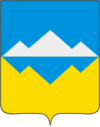 Саткинский муниципальный районПРОГРАММА КОМПЛЕКСНОГО РАЗВИТИЯ СИСТЕМ КОММУНАЛЬНОЙ ИНФРАСТРУКТУРЫ МУНИЦИПАЛЬНОГО ОБРАЗОВАНИЯ «АЙЛИНСКОЕ СЕЛЬСКОЕ ПОСЕЛЕНИЕ» ЧЕЛЯБИНСКОЙ ОБЛАСТИ  НА ПЕРИОД  2017 – 2027 1 этапПрограммный документг. Москва, 2017 годСведения о разработчикахОбщество с ограниченной ответственностью «Городское бюро экспертизы собственности – энерго»Генеральный директор Гарипов Игорь ГаяновичИсполнительПроверилПаспорт программыХарактеристика существующего состояния систем коммунальной инфраструктурыХарактеристика системы водоснабженияЦентрализованное холодное водоснабжение реализовано в с. Айлино, д. Алексеевка, д. Петромихайловка. Эксплуатирующей организацией на территории всех трех населенных пунктов является ООО «УралЭнергоГрупп»Системы холодного водоснабженияВ Айлинском СП можно выделить следующие технологические зоны ХВС:Таблица 1 Наличие централизованных системСистемы горячего водоснабженияНомера технологических зон горячего водоснабжения соответствуют номерам ТЗ холодного водоснабжения. Все они, как описано в предыдущем пункте, не централизованные.В таблице ниже отражено описание существующих водозаборных сооружений.Таблица 2 Сведения о водозаборных сооруженияхОписание существующих сооружений очистки и подготовки воды, включая оценку соответствия применяемой технологической схемы водоподготовки требованиям обеспечения нормативов качества водыОчистка и подготовка воды в Айлинском СП не реализована ни в одном из поселений. Для оценки соответствия качества воды нормативному используются результаты анализа качества воды, приведенные в приложении. (Приложение 1)Следующие показатели качества воды не соответствуют нормам:Жесткость общаяНитраты (по NO3)Общие колиформные бактерииОписание состояния и функционирования существующих насосных централизованных станцийНапор в системе создается скважинными насосами, станции второго подъема не применяются (характеристика оборудования представлена в таблице выше).Описание состояния и функционирования водопроводных сетей систем водоснабженияИсходя из выписки ЕГРП, протяженность водопроводных сетей составляет:В с. Айлино - 8298 м, водопроводы имеют срок службы 40-50 лет, что для сетей из стали/чугуна означает износ порядка 100% и необходимость реконструкции.В д. Петромихайловка – 800 м, износ так же, как и в с. Айлино, порядка 100%.В д. Алексеевка – 1161 м сетей диаметром 63 мм, глубина заложения – 2,5 м, год строительства – 2009. В реконструкции не нуждаются.Описание существующих технических и технологических проблем в  водоснабжении Техническими проблемами является износ водопроводных сетей и скважин.Необходимость промывки скважины и реконструкции сетей в д. ПетромихайловкаТехнологическими проблемами являются показатели качества питьевой воды, превышающие нормативные.Описание централизованной системы горячего водоснабжения с использованием закрытых систем горячего водоснабженияЗакрытых централизованных систем ГВС в Айлинском СП нет.Общий баланс подачи и реализации воды, включая структурные составляющие потерь воды, приведен в таблице ниже.Таблица 3 Баланс подачи и реализации водыПоскольку в д. Алексеевка и д. Петромихайловка отсутствуют приборы учета, все балансы приведены расчетно по нормативам, как для водоснабжения из водоразборных колонок.Расчет резервов и дефицитов водозаборных сооружений по технологическим зонам водоснабжения приведен в таблицах ниже.Таблица 4 Расчет резервов и дефицитов мощности насосов I подъемаОпределение максимального коэффициента часовой неравномерности произведено в соответствии с п.5.2. СП 31.13330.2012 Водоснабжение. Наружные сети и сооружения. Актуализированная редакция СНиП 2.04.02-84.Как видно из расчета, во всех технологических зонах при расчете исходя из нормативных расходов (т.е. априори бОльших, чем фактических) существует значительный резерв и возможность расширения системы, кроме ТЗ-04, в которой в час максимального водоразбора (который здесь вычислен без учета нужд пожаротушения) резерв составляет всего 2%. То есть, на данный момент не рекомендуется подключение новых абонентов к ТЗ-04. Однако в рамках повышения надежности системы возможно развить и связать ее с сетями других скважин, тем самым распределить нагрузку на водозаборы ТЗ-01 и ТЗ-02.Характеристика системы водоотведенияЭксплуатирующей организацией на территории всех трех населенных пунктов является ООО «УралЭнергоГрупп».Очистка сточных вод производится ООО «КОНиС-1». Данных по качеству сточных вод нет.На данный момент в Айлинском сельском поселении существует только одна технологическая зона водоотведения - хозяйственно-бытовая канализация в с. Айлино. Охваченность населения централизованной системой водоотведения по населенным пунктам и поселению в целом отражена в таблице ниже.Таблица 5 Охваченность населения системами централизованной канализацииСточные воды по чугунным канализационным коллекторам поступают в приемный резервуар центральной канализационной насосной станции, расположенной непосредственно возле очистных сооружений, откуда забираются ООО «КОНиС-1» Сведения о канализационных сетях с. Айлино  представлены в таблице ниже.Таблица 6 Сведения о сетях канализацииИмеется схема участка протяженностью 1508 метров, см. рисунок ниже.Общее число населения Айлинского сельского поселения, не охваченное централизованной системой водоотведения составляет порядка 68% (1514 человек). Данная часть населения использует для водоотведения выгребные ямы и септики.На территории Айлинского сельского поселения существует только одна технологическая зона водоотведения. Баланс поступления сточных вод представлен в таблице ниже.Таблица 7 Баланс поступления сточных водБезопасность и надежность системы на 2017 год находится на низком уровне из-за износа коллекторов и отсутствия в населенном пункте собственных очистных сооружений.Характеристика системы теплоснабженияНа территории муниципального образования осуществляет свою деятельность одна теплоснабжающая организация  ООО «Уралэнергогрупп» на праве аренды. ООО «Уралэнергогрупп» занимается передачей тепловой энергии от газовой котельной с.Айлино до конечных потребителей.До 18.07.2017г. на территории Айлинского сельского поселения предоставление коммунальной услуги по выработке и передаче тепловой энергии занималось предприятие ООО «ЖилКоммунСервис».Отпуск тепловой энергии в Айлинском сельском поселении осуществляется от единственного источника тепловой энергии – блочно - модульной котельной. Далее, посредством магистральных, внутриквартальных тепловых сетей и тепловых вводов объектов потребления, тепловая энергия передается до конечного потребителя.В зону деятельности ООО «Уралэнергогрупп» входит 6 МКД, 11- ИЖС и 3 административных здания.Централизованное теплоснабжение Айлинского сельского поселения осуществляется при помощи единственного источника тепловой энергии – газовой котельной, находящейся на правах аренды в распоряжении ООО «Уралэнергогрупп», обеспечивающего потребителей города тепловой энергии на нужды отопления и горячего водоснабжения. В настоящее время котельная отпускает тепло на жилищно - коммунальный сектор, соцкультбыт порядка 1,164 Гкал/час.Таблица 8 Состав котлового оборудованияТепловая энергия расходуется на нужды отопления.На котельной установлены 2 водогрейных котла, производительностью 1 Гкал/час. Котлоагрегаты имеют возможность работы на природном газе или дизельном топливе.Установленное в котельной оборудование и схема его работы обеспечивают равно-мерную загрузку водогрейных котлов. Теплоносителем для систем отопления является горячая вода.Регулирование отпуска тепловой энергии – качественно- количественный способ регулирования. Схема отпуска теплоносителя – закрытая система.Параметры установленной тепловой мощности оборудования источников тепловой энергии представлены в таблице ниже:Таблица 9 Установленная мощность оборудования котельнойПараметры насосного оборудования, установленного на БМК ООО «Уралэнергогрупп», представлены в таблице ниже.Таблица 10 Параметры насосного оборудования БМКРасполагаемая мощность котельной  составляет 2 Гкал/ч. Установленная мощность в горячей воде составляет 2 Гкал/час. На котельной Айлинского сельского поселения располагаемая и установленная мощности совпадают. Техническое ограничение тепловой мощности отсутствует.Согласно Постановлению Правительства РФ от 22.02.2012 №154 «О требованиях к схемам теплоснабжения и порядку и разработки и утверждения», «мощность источника тепловой энергии нетто» - величина, равная располагаемой мощности источника тепловой энергии за вычетом тепловой нагрузки на собственные и хозяйственные нужды. Значения потребления тепловой энергии при расчетных температурах наружного воздуха представлены в таблице нижеТаблица 11 Потребление тепловой энергии при расчетных температурахЗначения потребления тепловой энергии, в разрезе каждого источника тепловой энергии, рассчитаны исходя из суммарных договорных нагрузок потребителей на нужды отопления, вентиляции и горячего водоснабжения.Данные представлены в таблице ниже.Таблица 12 Потребление тепловой энергииПо результатам анализа текущей ситуации в области производства и передачи тепловой энергии в муниципальном образовании, разработаны балансы установленной, располагаемой тепловой мощности и тепловой мощности нетто, потерь тепловой мощности в тепловых сетях и присоединенной тепловой нагрузки по каждому источнику тепловой энергии.Таблица 13 Баланс тепловой мощностиХарактеристика системы электроснабженияГарантирующим поставщиком электроэнергии на территории поселения является  ПАО «Челябэнергосбыт». ПО ЗЭС филиал «МРСК УРАЛА» «Челябэнерго» производственное объединение  Златоустовские электрические сети осуществляет эксплуатацию ПСВ поселении нет собственных генерирующих источников. Электроснабжение потребителей поселка осуществляется от электросетей через ПС «Айлино» 110/10 кВ.Таблица 14 Описание ПСТаблица 15 Характеристика ПСТаблица 16 Перечень существующих ЛЭП 110 кВОбъемы потребления электрической энергии представлены ниже.Таблица 17 Объемы потребления электрической энергии Характеристика системы газоснабженияТранспортировщик газа – филиал АО «Газпром газораспределение Челябинск» в г. Златоусте Усть-Катавский участок ООО «Новатэк-Челябинск» - поставщик газа.Источником газоснабжения с. Айлино является газопровод высокого давления Межевой-Айлино  Саткинского района (Р= 0,6 МПа) диаметром 159 мм, протяженностью 12,71969 км, находящийся на балансе Саткинского муниципального района. Газопровод высокого давления идет только на котельную.Котельная, работающая на цели централизованного теплоснабжения работает на природном газе. Объемы потребления газа за 2016 год котельной представлены в таблице ниже.Таблица 18 Количество используемого топливаПотребители среди населения на данный момент отсутсвуют. Газ реализуется только как топливо для источника теплоснабжения. Характеристика системы вывоза ТКОВывоз ТКО производится на полигон ТБО г. Сатки, расположенный на территории ОАО «Комбинат «Магнезит». Транспортировку ТКО осуществляет ООО «БАРС.На территории Айлинского сельского  поселения применяется система сбора и вывоза ТКО с использованием несменяемых контейнеров (рисунок ниже).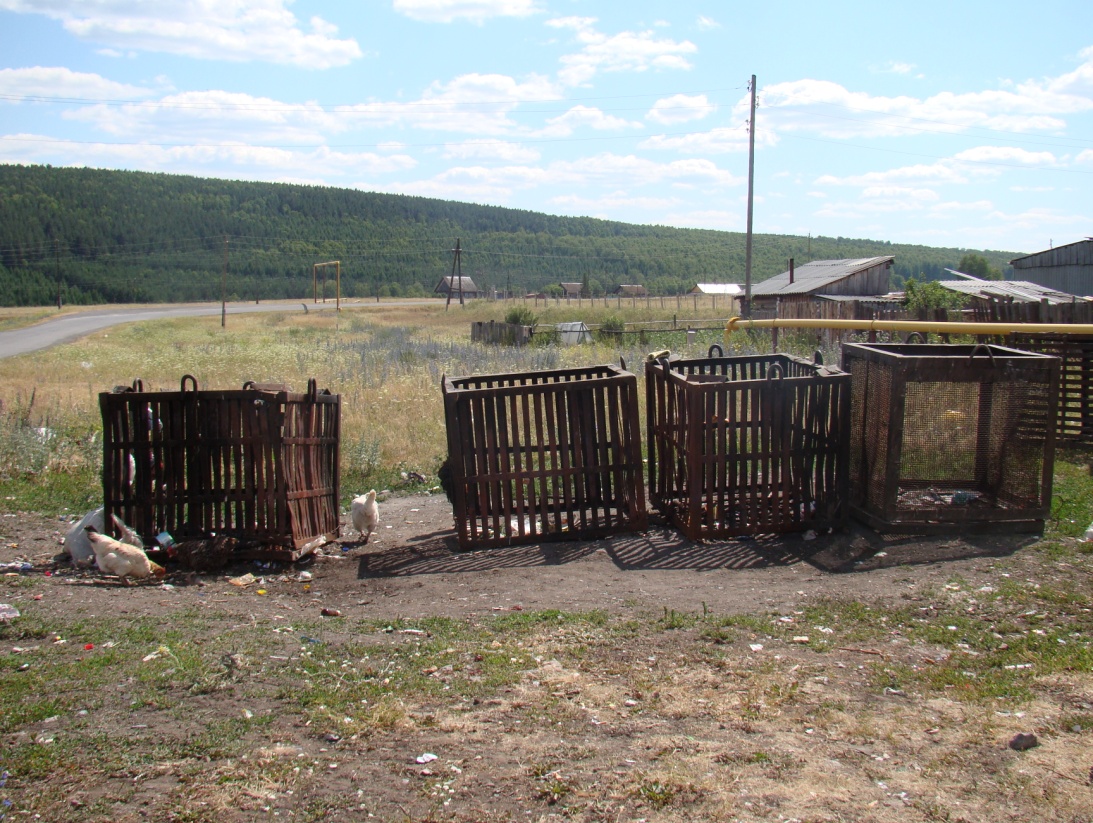 Рисунок 1 Контейнеры для сбора ТКО.Санитарную очистку территории Айлинского сельского поселения осуществляет ООО «БАРС». Организованным сбором ТКО в Айлинском сельском поселении охвачено около 10 % населения. Особенностью Айлинского сельского поселения является территориальная разобщенность, труднодоступность и малонаселенность поселков. На территории Айлинского сельского поселения организованной системой сбора и вывоза ТКО охвачен только благоустроенный сектор с. Айлино. Сбор и вывоз от благоустроенного сектора с. Айлино осуществляет ООО «БАРС». Применяется система с использованием емкостей объёмом , размещенных на необорудованных площадках. Вывоз осуществляется с использованием неспециализированной техникой. Отсутствует  централизованный сбор и вывоз отходов от населения частного сектора и юридических лиц на территории других населенных пунктов. Предприятия и население частного сектора осуществляют самовывоз бытовых и промышленных отходов, что приводит к захламлению территории поселения.На территории Айлинского сельского поселения расположены несанкционированные свалки.Механизированная уборка территории осуществляется не в полной мере, в зимнее время осуществляется очистка снега с улиц и дорог.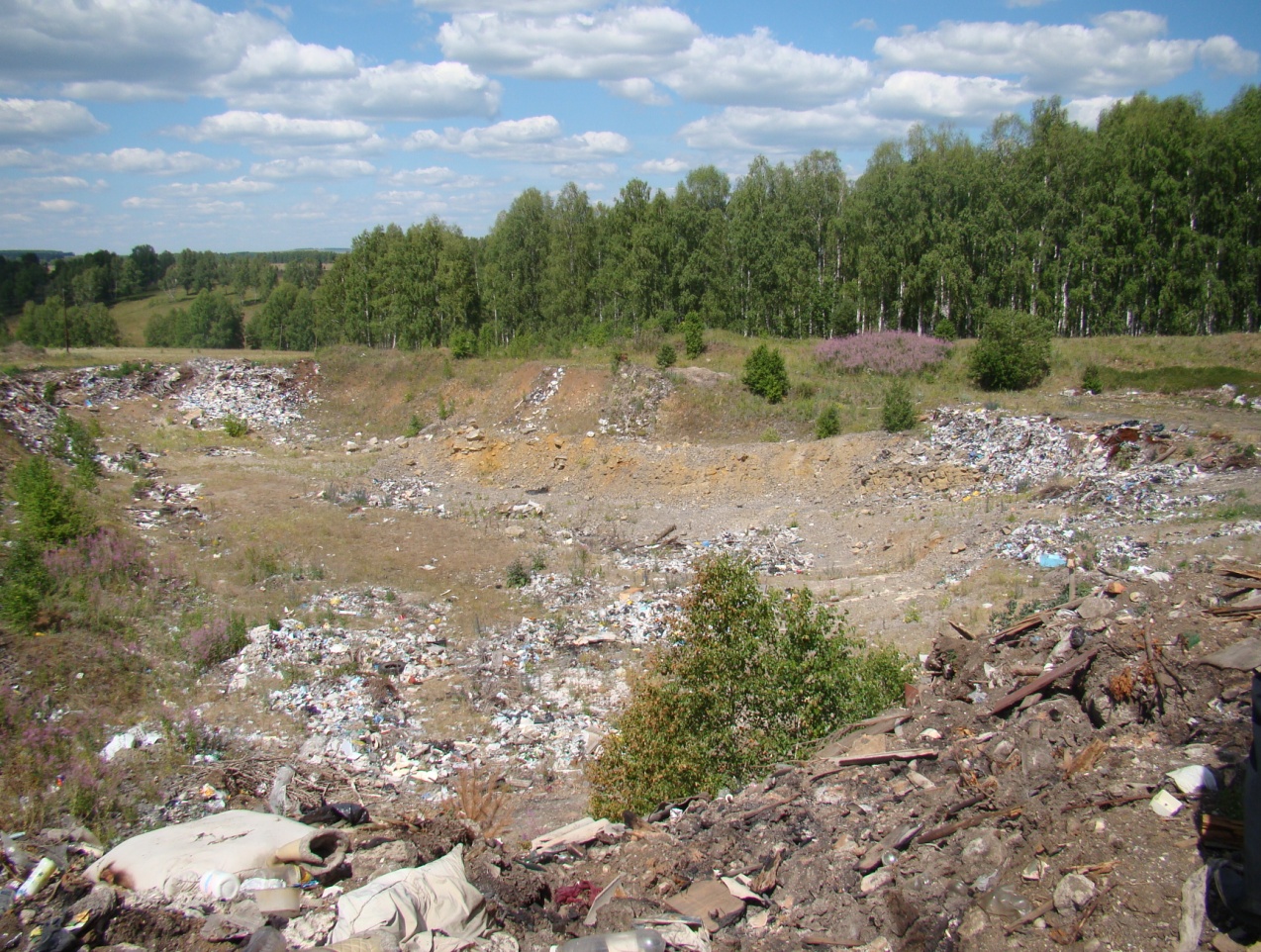 Рисунок 2 Несанкционированная свалка у дер. Верхне-АйскаяВывоз осуществляется специализированным транспортом на полигон ТБО г. Сатки.Таблица 19Характеристика полигонаОбъем образования ТКО на территории Айлинского сельского поселения представлен ниже.Таблица 20 Расчет объемов образования ТКО от объектов инфраструктурыПлан развития муниципального образования, план прогнозируемой застройки и прогнозируемый спрос на коммунальные ресурсыПерспективные показатели развития муниципального образованияАйлинское сельское поселение расположено в северной части Саткинского муниципального района. Границами сельского поселения являются: на севере и западе – республика Башкортостан, на юге – Межевое городское поселение, на востоке – Романовское сельское поселение, на юго-востоке – Сулеинское городское поселение.В состав поселения входит 6 населенных пункта: с. Айлино, д. Петромихайловка,      д. Верхний Айск, д. Алексеевка, д. Сикиязтамак и д. Старая Пристань. Административный центр поселения – с. Айлино, который находится в 22,5 км от административного центра района – г.Сатки.Поскольку последние сведения по численности населения населенных пунктов Айлинского сельского поселения – результаты Всероссийский переписи 2010 года, в расчетах используются эти цифры. Это допущение также возможно потому, что на протяжении последних нескольких лет изменение численности незначительно, для сравнения, численность населения МО «Айлинского сельского поселение» по состоянию на 2017 год составило 1972 человека.Таблица 21 Динамика изменения численности населения до 2027 годаПрограммой предусматривается развитие д. Сикиязтамак.Жилой фонд населенного пункта составляет 2.3 тысяч кв. м. Обеспеченность жилой площадью составляет 88 кв.м на 1 чел. Предлагается сохранение и упорядочение существующей застройки, и создание новой. Застройка новыми индивидуальными жилыми домами осуществляется на неосвоенной территории, и новое жилищное строительство составит 5920 кв. м. Структура нового жилищного строительства представлена: индивидуальными жилыми домами. Средняя плотность населения составит 24 чел./га.Таблица 22 Параметры жилищного фондаРасчетная плотность населения на селитебной территории населенного пункта принята при коэффициенте семейности – 3,2.Осуществление намеченных мероприятий даст следующие результаты:- Увеличение жилищного фонда населенного пункта почти в 2,5 раза;- Сохранение жилищной обеспеченности для существующего населения на уровне нормативной 20 м2.Размеры жилищного строительства определены на основании нормативов градостроительного проектирования Челябинской области.Генеральным планом определено развитие жилой застройки, что обуславливает развитие существующей улично-дорожной сети, создание социальных объектов.В настоящее время в населенном пункте отсутствует система культурно-бытового обслуживания. Уровень обеспеченности учреждениями обслуживания не соответствует нормативному уровню.На территории предлагается размещение объектов общественной застройки. Развитие общественной застройки предполагает не только комплекс мероприятий организационного характера, направленных на создание системы здравоохранения, социального обслуживания населения, но и значительные вложения в социальную инфраструктуру.Проектом предусматривается осуществить:- обеспеченность учреждениями социального обслуживания;- развитие социальной инфраструктуры;- создание общепоселкового центра.Создание общественной застройки предлагается устроить в одном месте, тем самым организовать общественный центр, на территории свободной от застройки по улице Лесная в южной части населенного пункта. Разместить объект здравоохранения – ФАП, объект дошкольного образования – детский сад, объект управления – административное здание.Также поместить предприятие розничной торговли в проектной жилой застройке. Предприятия по обслуживанию транспортных средств: не предусмотрено на территории деревни.Предприятия на расчетный срок:- детский сад до 30 мест;- магазин продовольственных и непродовольственных товаров торговой площадью 145 м2;- фельдшерско-акушерский пункт;- административно- управленческое учреждение.Таблица 23 Сведения обеспеченности учреждениями и предприятиями обслуживанияПри создании социальной инфраструктуры населенного пункта будет достигнуто:- создание объектов социально-бытового назначения;- повышение уровня здоровья населения;- повышение качества жизни населения.Так же предусматривается перспективное развитие д. Старая Пристань (строительство домов частного сектора) и дер. Верхний Айск (строительство домов частного сектора).Согласно прогнозу долгосрочного социально – экономического развития РФ  за период до 2030 года Минэкономразвития России можно спрогнозировать среднемесячный доход на душу населения в поселении. В зависимости от варианта развития экономики РФ средняя заработная плата может составить к 2027 году:1 вариант развития – 31620,5 руб;2 вариант развития – 34506,0 руб;3 вариант развития – 48323,1 руб.Таблица 24 Перспективные доходы населенияОписание развития соответствующей системы коммунальной инфраструктурыПерспективная система водоснабжения
Принципами развития системы водоснабжения являются:постоянное улучшение качества предоставления услуг водоснабжения потребителям (абонентам);удовлетворение потребности в обеспечении услугой водоснабжения новых объектов капитального строительства;постоянное совершенствование схемы водоснабжения на основе последовательного планирования развития системы водоснабжения, реализации плановых мероприятий, проверки результатов реализации и своевременной корректировки технических решений и мероприятий.Основными задачами, решаемыми в разделе «Водоснабжение» схемы водоснабжения и водоотведения являются:реконструкция и модернизация водопроводной сети с целью обеспечения качества воды, поставляемой потребителям, повышения надежности водоснабжения, снижения аварийности, сокращения потерь воды;строительство сетей и сооружений для водоснабжения осваиваемых и преобразуемых территорий, а также отдельных городских территорий, не имеющих централизованного водоснабжения с целью обеспечения доступности услуг водоснабжения для всех жителей;привлечение  инвестиций  в  модернизацию  и  техническое  перевооружение объектов водоснабжения, повышение степени благоустройства зданий;повышение эффективности управления объектами коммунальной инфраструктуры, снижение себестоимости жилищно-коммунальных услуг за счет оптимизации расходов, в том числе рационального использования водных ресурсов;обновление основного оборудования объектов водопроводного хозяйства, поддержание на уровне нормативного износа и снижения степени износа основных производственных фондов комплекса;улучшение обеспечения населения питьевой водой нормативного качества и в достаточном количестве, улучшение на этой основе здоровья человека.Основные варианты развития централизованных систем водоснабжения являются:Для с. Айлино:реконструкция имеющихся водопроводных сетей;строительство новых скважин;строительство станции очистки воды;строительство резервуаров чистой воды;строительство насосной станции второго подъема;строительство новых водопроводных сетей.Для д. Петромихайловка:реконструкция имеющихся водопроводных сетей;реконструкция имеющейся скважины;строительство новых водопроводных сетей.Для д. Алексеевка:реконструкция имеющейся скважины;строительство новой скважины.Прогнозный баланс потребления питьевой воды согласно нормам водопотребления до 2027 года приведен в таблице ниже.Таблица 23 Прогнозный баланс потребления воды по нормативным расходам до 2027 годаПоскольку для Челябинской области постановлением МТРиЭ Челябинской области №66/1 определены нормы водопотребления, потребление воды населением рассчитано согласно им. Потребление воды на бюджетные нужды и местную промышленность – пропорционально фактическому потреблению на эти нужды.Переход от централизованного ХВС на централизованное ХВС с индивидуальными водонагревателями, и от водоснабжения колонками к централизованному водопроводу ожидаемо приводит на практике к повышению расходов как на хозяйственно-питьевые, так и на нужды полива. Рост расходов начинается с 2019 года, поскольку в этом году предполагается начало строительства (и реконструкции имеющегося) водопровода.Перспективная система водоотведенияОсновные направления развития систем водоотведения:Повышение надежности работы системы водоотведения;Снижение негативного воздействия на окружающую среду;Повышение качества предоставления услуг;Снижение уровня износа оборудования.На территории муниципального образования только одна технологическая зона водоотведения. Прогнозная динамика изменения балансов поступления сточных вод в централизованную систему водоотведения с 2016 до 2027 года соответственно выбранному варианту развития системы водоснабжения представлена в таблице ниже.Таблица 26 Прогнозные балансы поступления сточных вод до 2027 годаСведения о фактическом и ожидаемом поступлении сточных вод представлены в таблице ниже.Таблица 27Сведения о фактическом и ожидаемом поступлении сточных водТаблица 28 Расчет требуемой мощности ОСДля расчета резерва принят коэффициент суточной неравномерности, равный 1,2.Перспективная система теплоснабженияПерспективная застройка не предполагается в связи с невозможностью расширения границ поселка. Приросты площади строительных фондов не планируются.Приростов объемов потребления тепловой энергии (мощности) и теплоносителя объектами, расположенными в производственных зонах, с учетом возможных изменений производственных зон и их перепрофилирования и приростов объемов потребления тепловой энергии (мощности) производственными объектами с разделением по видам теплопотребления и по видам теплоносителя (горячая вода и пар) в зоне действия каждого из существующих источников тепловой энергии не планируется.Таблица 29 Прогноз приростов объемов потребления тепловой энергииБалансы тепловой мощности и перспективной тепловой нагрузки представлены в таблице ниже.Таблица 30 Прогноз приростов тепловой мощностиБалансы тепловой мощности и перспективной тепловой нагрузки представлены в таблицах ниже.Таблица 31 Перспективные балансы тепловой мощности Анализируя таблицу можно сделать вывод о том, что при выполнении рекомендованных действий по замене изношенных участков тепловой на новые в ППУ изоляции потери при транспортировке теплоносителя снижаютсяРасчет технически обоснованных нормативных потерь теплоносителя в тепловых сетях всех зон действия источников тепловой энергии выполнен в соответствии с Инструкцией по организации в Минэнерго России работы по расчету и обоснованию нормативов технологических потерь при передаче тепловой энергии, утвержденной приказом Минэнерго России от 30 декабря 2008 г. N 325.Производительность водоподготовительных установок для тепловых сетей рассчитана в соответствии требованиям СНиП 41-02-2003 «Тепловые сети», п. 6.16.Перспективная система электроснабженияОсновной целью развития электроэнергетики является развитие сетевой инфраструктуры и генерирующих мощностей для обеспечения удовлетворения долгосрочного и среднесрочного спроса на электрическую энергию (мощность) и тепловую энергию.Основными задачами развития электроэнергетики являются:предотвращение возникновения дефицита электрической энергии и мощности в энергосистеме Челябинской области;размещение новых и реконструкция существующих линий электропередачи, а также подстанций и генерирующих мощностей для обеспечения:баланса производства, потребления электроэнергии в энергосистеме, выдачи мощности электрических станций,предотвращения возникновения локального дефицита производства электрической энергии и мощности;недопущение ограничения пропускной способности электрических сетей энергосистемы Челябинской области;обеспечение надежного и эффективного энергоснабжения потребителей энергосистемы;скоординированный ввод в эксплуатацию и вывод из эксплуатации объектов сетевой инфраструктуры и генерирующих мощностейПомимо вышеизложенного, целями и задачами развития электроэнергетики Челябинской области в соответствии со Стратегией социально-экономического развития Челябинской области до 2020 года являются:реализация государственной программы Челябинской области «Энергосбережение и повышение энергетической эффективности» на 2014-2020 годы, утвержденной постановлением Правительства Челябинской области от 22 октября 2013 года М2 346-П:снижение показателей удельного потребления топливно-энергетических ресурсов в государственном секторе в 2020 году на 30 процентов по сравнению с 2009 годом;снижение показателей удельного потребления топливно-энергетических ресурсов в многоквартирном жилищном фонде в 2020 году на 30 процентов по сравнению с 2009 годом;оптимизация затрат на оказание услуг по передаче электрической энергии;создание и развитие энерго- и ресурсосберегающих технологий.Годовые объемы потребления электрической энергии представлены ниже.Таблица 32 Объемы потребления электрической энергии Перспективная система газоснабженияВ области развития инженерной инфраструктуры основным проектом станет прокладка газовых сетей высокого давления и газификация жилых домов. На данный момент газ подведен только к котельной п. Айлино. В дальнейшем необходимо осуществить газоснабжение жилых домов.На перспективу развития Айлинского сельского поселения предусматривается газификация с. Айлино.В 2018 планируется  выполнение проектно-изыскательских работ и разработки проектно-сметной документации на газификацию жилых домов улиц Лесная, Пугачева, Гагарина, Каменная, Молодежная, Окраинная, Пионерская, Свободы с. Айлино (115 домов /182 квартиры). Назначение – для отопления и приготовления пищи. Ориентировочно часовой объем потребления природного газа -  618 куб. м./ час. Строительство сетей газоснабжения по данным улицам планируется в 2019 году.Проектом Программы предлагается осуществить строительство сетей газоснабжения в с. Айлино. Ориентировочной срок разработки проектной документации - 2019-2021.Определить объемы строительства по данным населенным пунктам будет возможно после проектно-изыскательских работ и разработки проектной и рабочей документации.Мероприятия по разработке проектной документации указаны в Программном документе.Таблица 33 Перспективные расходы газа на цели теплоснабженияРасчетные расходы газа населением указаны в таблиц ниже.Таблица 34 Расчетные расходы газаПерспективная система вывоза ТКОВ перспективе до 2027 года необходимо ликвидировать имеющиеся свалки, так как они не соответствуют санитарным нормам.Необходима организация контейнерного сбора ТКО:д. Верхний Айскд.Петромихайловкад.Алексеевкад. Старая Пристаньд. СикиязтамакДля этого необходимо предусмотреть строительство контейнерных площадок и установку контейнеров.Таблица 35 Расчет количества контейнеров для организации сбора ТКО от населения и объектов инфраструктуры на расчетный срок (2027)Таблица 36 Расчет объемов образования ТКО от объектов инфраструктуры Перечень мероприятий и целевых показателей развития коммунальной инфраструктурыПрограмма проектов Программы комплексного развития систем коммунальной инфраструктуры Айлинского сельского поселения до 2027 года разработана на основании всех программ развития коммунального хозяйства, утвержденных в поселении:Программы развития коммунального хозяйства:Генеральный план Айлинского сельского поселения;Схема Теплоснабжения Айлинского сельского поселения;Схема Водоснабжения и водоотведения Айлинского сельского поселения;Схема Санитарной очистки территории Айлинского сельского поселения;Схема и программа  перспективного развития электроэнергетики Челябинской области на 2018-2022годы;Общая программа проектов Программы комплексного развития систем коммунальной инфраструктуры  поселения до 2027 года представлена в Приложениях 2-7.Результаты реализации Программы определяются с достижением уровня  запланированных технических и финансово-экономических целевых показателей развития систем коммунальной инфраструктуры.Перечень целевых показателей с детализацией по системам коммунальной инфраструктуры определен в частности:- критерии доступности коммунальных услуг для населения;- показатели спроса на коммунальные ресурсы и перспективные нагрузки;- величины новых нагрузок;- показатели качества и надежности поставляемого ресурса;- показатели степени охвата потребителей приборами учета;- показатели эффективности производства и транспортировки ресурсов;- показатели эффективности потребления коммунальных ресурсов.Критерии доступности для населения коммунальных услуг определены в разделе "Прогноз расходов населения на коммунальные ресурсы, расходов бюджета на социальную поддержку и субсидии, доступность тарифов на коммунальные услуги".Удельные расходы по потреблению коммунальных услуг отражают достаточный для поддержания жизнедеятельности объем потребления населением материального носителя коммунальных услуг. Охват потребителей услугами используется для оценки качества работы систем жизнеобеспечения. Уровень использования производственных мощностей, обеспеченность приборами учета, характеризуют сбалансированность системы коммунальной инфраструктуры. Качество оказываемых услуг организациями коммунального комплекса характеризует соответствие качества оказываемых услуг установленным требованиями, эпидемиологическим нормам и правилам. Надежность обслуживания систем жизнеобеспечения характеризует способность коммунальных объектов обеспечивать жизнедеятельность города без существенного снижения качества среды обитания при любых воздействиях извне, то есть определяет оценку возможности функционирования коммунальных систем без аварий, повреждений, других нарушений в работе. Надежность работы объектов коммунальной инфраструктуры характеризуется обратной величиной - интенсивностью отказов (количеством аварий и повреждений на единицу масштаба объекта, например на 1 км инженерных сетей); износом коммунальных сетей, протяженностью сетей, нуждающихся в замене; долей ежегодно заменяемых сетей; уровнем потерь и неучтенных расходов. Ресурсная эффективность определяет рациональность использования ресурсов, характеризуется следующими показателями: удельный расход электроэнергии, расход топлива, воды. Целевые показатели установлены по каждому виду коммунальных услуг и подлежат ежегодной корректировке в соответствии с достигнутыми фактическими значениями. Количественные значения целевых показателей определены с учетом выполнения всех мероприятий Программы в запланированные сроки. Ключевые целевые показатели развития коммунальных систем представлены в Приложении 1.К основным принципам формирования значений целевых показателей по периодам реализации Программы, а также основным их значениям по ключевым годам реализации, относятся:Объем потребления электрической энергии всеми категориями потребителей:ЭлектроснабжениеОбъем потребления электрической энергии всеми категориями потребителей:в 2017 г. составит 1,25 млн. кВт.ч; в 2025 году составит  1,36 млн. кВт.ч; в 2027 году составит  1,36 млн. кВт.ч;ТеплоснабжениеОбъем тепловой нагрузки всеми категориями потребителей:в 2016 г. составил 1,104 Гкал/ и до 2027 года не изменится; Сохранение резерва мощности к 2027 году 0,84  Гкал/ч (42,3 %);ГазоснабжениеОбъем потребления газа всеми категориями потребителей:к 2027 году составит  10,8 тыс.м3; Вывоз и утилизация ТКООбъем вывоза ТКО:в 2016 г. составил 598,6 тыс.м3 (только котельная); в 2025 году составит  678,6  тыс.м3; в 2027 году составит  700 тыс.м3; ВодоснабжениеОбъем потребления питьевой воды всеми категориями потребителей:в 2017 г. составил 25,3тыс. м.куб.; в 2025 году составит  52,1 тыс. м.куб.;в 2027 году составит  59,8 тыс. м.куб.;Снижение  потерь воды к 2027 году до 18,1  тыс.куб.;Сохранение аварийности системы к 2027 году до 0 ед/(км*год)Показатели энергоэффективности процесса производства воды к 2027 году – 0,392 кВт*ч/ куб. мВодоотведениеОбъем поступления сточных вод от всех категорий потребителей:в 2017 г. составил 7,6 тыс. м.куб.; в 2025 году составит  20,3 тыс. м.куб.;в 2027 году составит  23,5 тыс. м.куб.;Перспективная обеспеченность приборами учета потребителейДоступность для населения коммунальных услугПолный перечень целевых показателей представлен в Приложении 1.Анализ фактических и плановых расходов на финансирование инвестиционных проектовВ таблице ниже представлены расходы бюджетов всех уровней по годам на реализации мероприятий. Более детальная информация по мероприятиям и источникам финансирования представлена в Приложениях 2-7.Приложение 1Приложение 2Приложение 3Приложение 4Приложение 5Приложение 6Приложение 7Адрес:107076, Москва, Холодильный пер. д.3 корп. 1 стр.4Телефон/факс(495) 781-59-29, 665-02-89E-mail info@gbes.ruСайтwww: gbes.ruРегистрационный номер (ОГРН)1027709000648ИНН7709380500№п/пДолжностьФИОУченая степень и звание, специализацияПодпись1Ведущий специалистЛобанова Анастасия Владимировна-№п/пДолжностьФИОУченая степень и звание, специализацияПодпись1Генеральный директорГарипов Игорь Гаянович-Наименование ПрограммыПрограмма комплексного развития систем коммунальной инфраструктуры муниципального образования «Айлинское сельское поселение» Челябинской области  на период  2017 – 2027 годыОснование для разработки ПрограммыФедеральный закон от 30.12.2004 № 210-ФЗ «Об основах регулирования тарифов организаций коммунального комплекса»; Федеральный закон от 27.07.2010 № 190-ФЗ «О теплоснабжении»; Федеральный закон от 23.11.2009 № 261-ФЗ «Об энергосбережении и повышении энергетической эффективности и о внесении изменений в отдельные законодательные акты Российской Федерации»; Федеральный закон от 26.03.2003 № 35-ФЗ «Об электроэнергетике»; Федеральный закон от 06.10.2003 № 131-ФЗ «Об общих принципах организации местного самоуправления в Российской Федерации»; Градостроительный кодекс Российской Федерации; Устав муниципального образования муниципального образования с подведомственной территорией; Генеральный план муниципального образования; Приказ Министерства регионального развития Российской Федерации от 10.10.2007 № 99 «Об утверждении Методических рекомендаций по разработке инвестиционных программ организаций коммунального комплекса»; Приказ Министерства регионального развития Российской Федерации от 10.10.2007 № 100 «Об утверждении Методических рекомендаций по подготовке технических заданий по разработке инвестиционных программ организаций коммунального комплекса»; Приказ Министерства регионального развития Российской Федерации от 06.05.2011 № 204 «О разработке программ комплексного развития систем коммунальной инфраструктуры муниципальных образований» Ответственный исполнитель ПрограммыУправление жилищно-коммунального хозяйства администрации Саткинского муниципального районаЦели ПрограммыРазработка единого комплекса мероприятий, Обеспечение сбалансированного, перспективного развития систем коммунальной инфраструктуры в соответствии с потребностями жилищного и промышленного строительства, Обеспечение надежности, энергетической эффективности указанных систем, снижения негативного воздействия на окружающую среду и здоровье человека.Повышение инвестиционной привлекательности коммунальной инфраструктуры Задачи Программыопределение потребности объемов и стоимости строительства и реконструкции сетей и сооружений инженерно-технического обеспечения;обеспечение жителей и предприятий поселения надёжными и качественными услугами тепло-, водо-, газоснабжения, электроснабжения и водоотведения, а также услугами по утилизации, обезвреживанию и захоронению твердых коммунальных отходов (ТКО);внедрение новейших технологий управления процессами производства, транспорта и распределения коммунальных ресурсов и услуг;разработка плана мероприятий по строительству, модернизации и реконструкции систем коммунальной инфраструктуры;инженерно-техническая оптимизация коммунальных систем;перспективное планирование развития систем;обоснование мероприятий по комплексной реконструкции и модернизации;совершенствование механизмов развития энергосбережения и повышения энергоэффективности коммунальной инфраструктуры;- обеспечение сбалансированности интересов субъектов коммунальной инфраструктуры и потребителей.- обеспечение сбалансированности интересов субъектов коммунальной инфраструктуры и потребителей.Целевые показатели ПрограммыЭлектроснабжениеОбъем потребления электрической энергии всеми категориями потребителей:в 2017 г. составит 1,25 млн. кВт.ч; в 2025 году составит  1,36 млн. кВт.ч; в 2027 году составит  1,36 млн. кВт.ч;ТеплоснабжениеОбъем тепловой нагрузки всеми категориями потребителей:в 2016 г. составил 1,104 Гкал/ и до 2027 года не изменится; Сохранение резерва мощности к 2027 году 0,84  Гкал/ч (42,3 %);ГазоснабжениеОбъем потребления газа всеми категориями потребителей:к 2027 году составит  10,8 тыс.м3; Вывоз и утилизация ТКООбъем вывоза ТКО:в 2016 г. составил 598,6 тыс.м3 (только котельная); в 2025 году составит  678,6  тыс.м3; в 2027 году составит  700 тыс.м3; ВодоснабжениеОбъем потребления питьевой воды всеми категориями потребителей:в 2017 г. составил 25,3тыс. м.куб.; в 2025 году составит  52,1 тыс. м.куб.;в 2027 году составит  59,8 тыс. м.куб.;Снижение  потерь воды к 2027 году до 18,1  тыс.куб.;Сохранение аварийности системы к 2027 году до 0 ед/(км*год)Показатели энергоэффективности процесса производства воды к 2027 году – 0,392 кВт*ч/ куб. мВодоотведениеОбъем поступления сточных вод от всех категорий потребителей:в 2017 г. составил 7,6 тыс. м.куб.; в 2025 году составит  20,3 тыс. м.куб.;в 2027 году составит  23,5 тыс. м.куб.;Доля затрат на коммунальные услуги: 2017.г  –7,4 %; 2020г – 6,1  %; 2025г – 14,5 %2027г  – 13,9  %;Срок и этапы реализации ПрограммыСрок реализации Программы - 2017-2027 гг.;Объемы требуемых капитальных вложенийЗатраты на выполнение программ всего коммунального комплекса составят:2018 год -  7546,2тыс. руб.2019 год –  38871,7 тыс. руб.2020 год –  27042,4 тыс. руб.2021 год -  35180,6 тыс. руб.2022 год -  18504,9 тыс. руб.2023-2025 года -  35660 тыс. руб.2026-2037 года - 11530 тыс. руб.Всего за период реализации Программы:Всего  -  138335,4 тыс. руб.Ожидаемые результаты реализации ПрограммыРазвитие электрических  сетейобеспечение бесперебойного снабжения электрической энергией инфраструктуры; обеспечение электрической энергией объектов нового строительства. Развитие теплоснабженияповышение надежности и качества теплоснабжения;улучшение экологической обстановки в зоне действия источников тепловой энергии.Развитие водоснабжения  и водоотведенияповышение надежности водоснабжения и водоотведения;повышение экологической безопасности;соответствие параметров качества питьевой воды на станциях водоочистки установленным нормативам СанПиН;снижение уровня потерь воды;сокращение эксплуатационных расходов на единицу продукции.Развитие системы газоснабженияповышение надежности и качества газоснабжения;Развитие системы вывоза и утилизации ТКОулучшение санитарного состояния территорий;стабилизация и последующее уменьшение образования бытовых и промышленных отходов на территории;улучшение экологического состояния;обеспечение надлежащего сбора и утилизации коммунальных отходов.№ п/пНаселенный пунктНаименование технологической зоныМКДЧС1с. АйлиноТЗ-01 с. Айлино02121с. АйлиноТЗ-02 с. Айлино04141с. АйлиноТЗ-03 с. Айлино03521с. АйлиноТЗ-04 с. Айлино35302д. АлексеевкаТЗ-05 д. Алексеевка0403д. Петромихайловка ТЗ-06 д. Петромихайловка01384д. Верхний АйскТЗ-07д. Верхний Айск005д. СикиязтамакТЗ-08 д. Сикиязтамак006д. Старая ПристаньТЗ-09 д. Старая Пристань00Технологическая зона№ п/пРасположение скважиныГод буренияСостояниеМарка насосаГод установки насоса (или последнего капремонта)ТЗ-01 с. Айлино1ул. Школьнаян/дДействующаяЭЦВ 6-10-802015ТЗ-01 с. Айлино2ул. Школьнаян/дРезервнаяЭЦВ 6-10-802015ТЗ-02 с. Айлино3ул. Ленина 32н/дДействующаяЭЦВ 6-10-802015ТЗ-02 с. Айлино4ул. Ленина 32н/дНе экслуатируетсяЭЦВ 6-10-802015ТЗ-03 с. Айлино5ул. Гагарина 6Гн/дДействующаяЭЦВ 6-10-802015ТЗ-03 с. Айлино6Гагарина 6Гн/дРезервнаяЭЦВ 6-10-802015ТЗ-04 с. Айлино7ул. Окраиннаян/дДействующаяЭЦВ 6-10-802015ТЗ-04 с. Айлино8ул. Окраиннаян/дДействующаяЭЦВ 6-10-802015ТЗ-05 д. Алексеевка9ул. Центральнаян/дДействующаяЭЦВ 6-10-802015ТЗ-06 д. Петромихайловка10ул. Садовая 18ан/дДействующаяЭЦВ 6-10-802015№ п/пНаименование показателейЕд. изм.201520162017ТЗ-01 г. АйлиноТЗ-01 г. АйлиноТЗ-01 г. АйлиноТЗ-01 г. АйлиноТЗ-01 г. АйлиноТЗ-01 г. Айлино1.Поднято воды, в том числе:тыс.м3/год88,2983,0444,592.1Расход питьевой воды на собственные нуждытыс.м3/год0,0000,0000,0003.2Потери питьевой воды при ее передачетыс.м3/год30,4931,6219,254Полезный отпуск питьевой водытыс.м3/год57,8051,41725,33ТЗ-02 п. АлексеевкаТЗ-02 п. АлексеевкаТЗ-02 п. АлексеевкаТЗ-02 п. АлексеевкаТЗ-02 п. АлексеевкаТЗ-02 п. Алексеевка1Поднято водытыс.м3/год1,211,211,212Расход воды на собственные нуждытыс.м3/год0,000,000,003Потери в сети водоснабжениятыс.м3/год0,000,000,004Полезный отпусктыс.м3/год1,211,211,21ТЗ-03 п. ПетромихайловкаТЗ-03 п. ПетромихайловкаТЗ-03 п. ПетромихайловкаТЗ-03 п. ПетромихайловкаТЗ-03 п. ПетромихайловкаТЗ-03 п. Петромихайловка1Поднято водытыс.м3/год2,432,432,432Расход воды на собственные нуждытыс.м3/год0,000,000,003Потери в сети водоснабжениятыс.м3/год0,000,000,004Полезный отпусктыс.м3/год2,432,432,43НаименованиеЕдиницы измерения2016123ТЗ-01 г. АйлиноТЗ-01 г. АйлиноТЗ-01 г. АйлиноМощность водозаборных сооруженийм.куб./сут240Мощность водозаборных сооруженийм.куб./час10Необходимый подъем водым.куб./сут9,2Необходимый подъем водым.куб./час0,4Численность пользователейчел212Кч max3,77α1,1βmax3,43В час максимального водопотреблениям3/час1,4Резервы ("+")/дефициты ("-") водозаборных сооруженийм3/час10Резервы ("+")/дефициты ("-") водозаборных сооружений%96Резервы ("+")/дефициты ("-") водозаборных сооружений в час максимального водопотреблениям3/час9Резервы ("+")/дефициты ("-") водозаборных сооружений в час максимального водопотребления%86ТЗ-02 с. АйлиноТЗ-02 с. АйлиноТЗ-02 с. АйлиноМощность водозаборных сооруженийм.куб./сут240Мощность водозаборных сооруженийм.куб./час10Фактическийм.куб./сут17,9Фактическийм.куб./час0,75Численность пользователейчел414Кч max3,26α1,2βmax2,715В час максимального водопотреблениям3/час2,44Резервы ("+")/дефициты ("-") водозаборных сооруженийм3/час9Резервы ("+")/дефициты ("-") водозаборных сооружений%93Резервы ("+")/дефициты ("-") водозаборных сооруженийм3/час8Резервы ("+")/дефициты ("-") водозаборных сооружений%76ТЗ-03 с. АйлиноТЗ-03 с. АйлиноТЗ-03 с. АйлиноМощность водозаборных сооруженийм.куб./сут240Мощность водозаборных сооруженийм.куб./час10Необходимый подъем водым.куб./сут15,3Необходимый подъем водым.куб./час0,6Численность пользователейчел352Кч max3,16α1,1βmax2,87В час максимального водопотреблениям3/час2,01Резервы ("+")/дефициты ("-") водозаборных сооруженийм3/час9Резервы ("+")/дефициты ("-") водозаборных сооружений%94Резервы ("+")/дефициты ("-") водозаборных сооруженийм3/час8Резервы ("+")/дефициты ("-") водозаборных сооружений%80ТЗ-04 с. АйлиноТЗ-04 с. АйлиноТЗ-04 с. АйлиноМощность водозаборных сооруженийм.куб./сут240Мощность водозаборных сооруженийм.куб./час10Фактическийм.куб./сут74,836Фактическийм.куб./час3,12Численность пользователейчел353Кч max3,15α1,1βmax2,87В час максимального водопотреблениям3/час9,84Резервы ("+")/дефициты ("-") водозаборных сооруженийм3/час6,9Резервы ("+")/дефициты ("-") водозаборных сооружений%69Резервы ("+")/дефициты ("-") водозаборных сооруженийм3/час0,2Резервы ("+")/дефициты ("-") водозаборных сооружений%2ТЗ-05 д. АлексеевкаТЗ-05 д. АлексеевкаТЗ-05 д. АлексеевкаМощность водозаборных сооруженийм.куб./сут240Мощность водозаборных сооруженийм.куб./час10Необходимый подъем водым.куб./сут21,9Необходимый подъем водым.куб./час0,9Численность пользователейчел84Кч max4,95α1,1βmax4,50В час максимального водопотреблениям3/час4,52Резервы ("+")/дефициты ("-") водозаборных сооруженийм3/час9Резервы ("+")/дефициты ("-") водозаборных сооружений%91Резервы ("+")/дефициты ("-") водозаборных сооруженийм3/час5Резервы ("+")/дефициты ("-") водозаборных сооружений%55ТЗ-06 д. ПетромихайловкаТЗ-06 д. ПетромихайловкаТЗ-06 д. ПетромихайловкаМощность водозаборных сооруженийм.куб./сут240Мощность водозаборных сооруженийм.куб./час10Необходимый подъем водым.куб./сут6,7Необходимый подъем водым.куб./час0,3Численность пользователейчел169Кч max4,19α1,1βmax3,81В час максимального водопотреблениям3/час1,16Резервы ("+")/дефициты ("-") водозаборных сооруженийм3/час10Резервы ("+")/дефициты ("-") водозаборных сооружений%97Резервы ("+")/дефициты ("-") водозаборных сооруженийм3/час9Резервы ("+")/дефициты ("-") водозаборных сооружений%88№ п/пНаименование населённого пунктаМногоквартирный жилой фонд, челЧастный сектор, чел1Айлинское сельское поселение                       310148№ п/пУчастокДиаметр, ммПротяженность, мМатериалГод прокладки1Ул. Пугачева100 мм2,5кмчуг19702ул. Лесная100 мм0,5 кмчуг1970№ п/пНаименованиеЕдиницы измерения2015201620171.Объем принятых стоковтыс. м.куб./год12,64311,1107,5641.1Несанкционированный слив и поверхностные водытыс. м.куб./год0001.2Населениетыс. м.куб./год12,14010,5186,6131.3Бюджетные организациитыс. м.куб./год0,4900,5880,4241.4Прочие абоненты, в том числетыс. м.куб./год0,0120,0050,0052Объем максимально сбрасываемых стоковтыс. м.куб./год3Объем очищаемых стоковтыс.м.куб./годНаименование источникаТип (марка)Производительность, Гкал/ч (т/ч)Количество, шт.Установленная мощность, Гкал/ч 2016 годРасполагаемая мощность,  Гкал/ч 2016 годВодогрейный котелКВр – 1,161,011,01,0Водогрейный котелКВр – 1,161,011,01,0№ п/пНаименование источникаУстановленная мощность, Гкал/ч1Котел водогрейный КВр – 1,161,02Котел водогрейный КВр – 1,161,0Наименование источника тепловой энергииНаименование насосного оборудованияТип, маркаПроизводительность Напор, м.в.ст.БМК ООО «Уралэнергогрупп»СетевойWILO BL 40/160-5/5.23532БМК ООО «Уралэнергогрупп»СетевойWILO BL 40/160-5/5.23532БМК ООО «Уралэнергогрупп»СетевойWILO BL 40/160-5/5.23532БМК ООО «Уралэнергогрупп»ПодпиточныйWILO MHIL 504-34.930БМК ООО «Уралэнергогрупп»ПодпиточныйWILO MHIL 504-34.930БМК ООО «Уралэнергогрупп»Насос рециркуляцииWILO IPL 32/160-1/1,21018БМК ООО «Уралэнергогрупп»Насос рециркуляцииWILO IPL 32/160-1/1,21018БМК ООО «Уралэнергогрупп»Насос греющего контураWILO IL 65/140-7.5/25826БМК ООО «Уралэнергогрупп»Насос греющего контураWILO IL 65/140-7.5/25826Наименование источникаПотребление тепловой энергии, Гкал/годПотребление тепловой энергии, Гкал/годПотребление тепловой энергии, Гкал/годБМК ООО «Уралэнергогрупп»Отопительный периодНеотопительный периодВсего за годБМК ООО «Уралэнергогрупп»Отпуск тепловой энергии с котельнойОтпуск тепловой энергии с котельнойОтпуск тепловой энергии с котельнойБМК ООО «Уралэнергогрупп»3281,6-3281,6БМК ООО «Уралэнергогрупп»Расход тепловой энергии на хозяйственные нужды котельнойРасход тепловой энергии на хозяйственные нужды котельнойРасход тепловой энергии на хозяйственные нужды котельнойБМК ООО «Уралэнергогрупп»49,2-49,2БМК ООО «Уралэнергогрупп»Отпуск тепловой энергии в сетьОтпуск тепловой энергии в сетьОтпуск тепловой энергии в сетьБМК ООО «Уралэнергогрупп»3232,4-3232,4Наименование источникаПотребление тепловой энергии, Гкал/годПотребление тепловой энергии, Гкал/годПотребление тепловой энергии, Гкал/годБМК ООО «Уралэнергогрупп»Отопительный периодНеотопительный периодВсего за годБМК ООО «Уралэнергогрупп»Отпуск тепловой энергии с котельнойОтпуск тепловой энергии с котельнойОтпуск тепловой энергии с котельнойБМК ООО «Уралэнергогрупп»3281,6-3281,6БМК ООО «Уралэнергогрупп»Расход тепловой энергии на хозяйственные нужды котельнойРасход тепловой энергии на хозяйственные нужды котельнойРасход тепловой энергии на хозяйственные нужды котельнойБМК ООО «Уралэнергогрупп»49,2-49,2БМК ООО «Уралэнергогрупп»Отпуск тепловой энергии в сетьОтпуск тепловой энергии в сетьОтпуск тепловой энергии в сетьБМК ООО «Уралэнергогрупп»3232,4-3232,4БМК ООО «Уралэнергогрупп»Потери тепловой энергии в тепловой сетиПотери тепловой энергии в тепловой сетиПотери тепловой энергии в тепловой сетиБМК ООО «Уралэнергогрупп»98,4-98,4БМК ООО «Уралэнергогрупп»Полезный отпуск тепловой энергииПолезный отпуск тепловой энергииПолезный отпуск тепловой энергииБМК ООО «Уралэнергогрупп»3133,9-3133,9Наименование показателя2016 годИсточник тепловой энергииБМКРасполагаемая мощность источника тепловой энергии Гкал/ч2Затраты тепловой мощности на собственные и хозяйственные нужды источника тепловой энергии, Гкал/час0,02Потери мощности в тепловой сети, Гкал/час0,04Присоединенная тепловая нагрузка, в т.ч. Гкал/ч1,104Отопление1,104Вентиляция-ГВС-Наименование ПСАдрес расположенияНаименование эксплуатирующей организацииНаименование собственника ПСПС 110/10 кВ «Айлино»с. АйлиноПО ЗЭС филиал «МРСК УРАЛА» «Челябэнерго» производственное объединение  Златоустовские электрические сети«МРСК УРАЛА» «Челябэнерго» производственное объединение  Златоустовские электрические сетиНаименованиеДиспетчерское наименование трансформаторовУстановленная мощность, МВА Уровень загрузки, %Год ввода в работуНаименованиеДиспетчерское наименование трансформаторовУстановленная мощность, МВА Уровень загрузки, %Год ввода в работуНаименованиеДиспетчерское наименование трансформаторовУстановленная мощность, МВА Уровень загрузки, %Год ввода в работуПС 110/10 кВ «Айлино»Т-16,3171978Наименование ЛЭПГод вводаМарка проводаДлина ЛЭП, кмНаименование ЛЭПГод вводаМарка проводаДлина ЛЭП, кмВЛ 110 кВ Брусит - Сулея-т с
отпайкой на ПС Айлино1984АС-120 2ВЛ 110 кВ Брусит - Сулея-т с
отпайкой на ПС Айлино1993АС-150 10,7ВЛ 110 кВ Брусит - Сулея-т с
отпайкой на ПС Айлино1984АС-150 7,25Наименование параметраед. изм.2016Население в многоквартирных домах, оборудованных газовыми плитамимлн. кВт.ч0,33Потребление электроэнергии на общедомовые нуждымлн. кВт.ч0,02Частный сектормлн. кВт.ч0,84Прочие потребители и потери в сетях млн. кВт.ч0,06ИТОГОмлн. кВт.ч1,25Наименование источника тепловой энергииВид топлива/назначениеПотребление топлива, тыс.2016 годГазовая котельнаяГаз природный540№ п/пНаименованиеПоказатели1Наименование объекта размещения отходов производства и (или) потребленияПолигон ТБО  г. Сатки2Площадь земельного участка, отведенного под объект размещения отходов производства и (или) потребления, гектаров123Год начала использования объекта размещения отходов производства и (или) потребления2005г.4Средняя производительность объекта размещения отходов производства и (или) потребления, тонн/год13600,05Виды размещаемых отходов6Отметка о состоянии объекта размещения отходов производства и (или) потребления (действующий, недействующий, ликвидирован, закрыт, законсервирован, рекультивирован)действующий№ п/пПоселениеОбъемы образования ТКО, м3/годСуточное накопление, м3/сут№ п/пПоселение2016 год2016 год6Айлинское СП598,61,74№ п/пНаселенный пунктТип застройки20162017201820192020202120271с. АйлиноВсего14411441144114411441144114412д. АлексеевкаЧС848484848484843д. Верхний АйскЧС1561561561561561561564д. ПетромихайловкаЧС1691691691691691691695д. СикиязтамакЧС262626262626266д. Старая ПристаньЧС96969696969696ВсегоВсегоВсего1972197219721972197219721972Населенные пунктыСуществующееСуществующееСуществующееРасчетный срокРасчетный срокРасчетный срокНаселенные пунктыЧислен. населения, чел.Плотность, га/чел.Жилфонд,тыс. м2Числен. населения, чел.Плотность, га/чел.Жилфонд,тыс. м2д. Сикиязтамак261,012,34320,098,22Всего261,012,34320,098,22Объекты капитального строительстваСуществующиеПроектныеРазмещениеОбъекты капитального строительстваСуществующиеРасчетный срокРазмещениеОбъекты культурно-бытового обслуживания местного значенияОбъекты культурно-бытового обслуживания местного значенияОбъекты культурно-бытового обслуживания местного значенияОбъекты культурно-бытового обслуживания местного значенияЗдравоохранениеЗдравоохранениеЗдравоохранениеЗдравоохранениеФельдшерско-акушерский пункт-1 объектв жилой застройке по улице ЛеснаяОбразованиеОбразованиеОбразованиеОбразованиеДетские дошкольные учреждения-1 объект вместимостью 30 детейпримыкает к существующей жилой застройке по улице ЛеснаяПредприятия торговли, общественного питания и бытового обслуживанияПредприятия торговли, общественного питания и бытового обслуживанияПредприятия торговли, общественного питания и бытового обслуживанияПредприятия торговли, общественного питания и бытового обслуживанияМагазин продовольственных и непродовольственных товаров-1 объект  торговой площадью 140 кв. м.в проектной жилой застройке по улице БерезоваяОрганизации и учреждения управленияОрганизации и учреждения управленияОрганизации и учреждения управленияОрганизации и учреждения управленияАдминистративно-управленческоеучреждение-1 объектпримыкает к существующей жилой застройке по улице ЛеснаяНаименованиеВариант развития по ПрогнозуПерспективные доходы населенияПерспективные доходы населенияПерспективные доходы населенияПерспективные доходы населенияПерспективные доходы населенияПерспективные доходы населенияПерспективные доходы населенияПерспективные доходы населенияПерспективные доходы населенияПерспективные доходы населенияПерспективные доходы населенияПерспективные доходы населенияНаименованиеВариант развития по Прогнозу2016 г.2017 г.2018 г.2019 г.2020 г.2021 г.2022 г.2023 г.2024 г.2025 г.2026 г.2027 г. 1234567891011121314 Ежегодный индекс роста заработной платыВариант 1 - -4,74,74,73,63,63,63,63,63,13,1Ежегодный индекс роста заработной платыВариант 2 - -5,45,45,44,64,64,64,64,64,14,1Ежегодный индекс роста заработной платыВариант 3 - -11,111,111,18,28,28,28,28,24,64,6Номинальная начисленная заработная плата Вариант 118829,621717,722738,423807,124926,025823,426753,027716,128713,929747,630669,831620,5Номинальная начисленная заработная плата Вариант 218829,621717,722890,424126,525429,326599,127822,629102,530441,231841,533147,034506,0Номинальная начисленная заработная плата Вариант 318829,621717,724128,326806,629782,132224,234866,637725,740819,244166,446198,048323,1Вид расходов на водоснабжение и тип водыВид расходов на водоснабжение и тип водыЕдиницы измерения20172018201920202021202220232024202520262027с. Айлинос. Айлинос. Айлинос. Айлинос. Айлинос. Айлинос. Айлинос. Айлинос. Айлинос. Айлинос. Айлинос. Айлинос. Айлинос. АйлиноХозяйственно-питьевые нужды населенияХозяйственно-питьевые нужды населенияХозяйственно-питьевые нужды населенияХозяйственно-питьевые нужды населенияХозяйственно-питьевые нужды населенияХозяйственно-питьевые нужды населенияХозяйственно-питьевые нужды населенияХозяйственно-питьевые нужды населенияХозяйственно-питьевые нужды населенияХозяйственно-питьевые нужды населенияХозяйственно-питьевые нужды населенияХозяйственно-питьевые нужды населенияХозяйственно-питьевые нужды населенияХозяйственно-питьевые нужды населенияМКД
Централизованное ХВС, индивидуальные водонагреватели, и канализацияПо холодной водем.куб /сут63,863,863,863,863,863,863,863,863,863,863,8ЧС
Централизованное ХВСПо холодной водем.куб /сут56,156,156,156,156,156,156,156,156,156,156,1ЧС
Водоразборные колонки
Переход на централизованное ХВСПо холодной водем.куб /сут5,65,65,75,75,85,96,06,16,16,26,3Итого на х-п нужды населенияИтого на х-п нужды населениям.куб /сут125125126126126126126126126126126Водоснабжение.
Нужды бюджетных учрежденийПо общей водем.куб /сут*чел7,57,57,57,57,57,57,57,67,67,67,6Водоснабжение.
Нужды прочих потребителейПо общей водем.куб /сут6,36,36,36,36,36,36,36,36,36,36,3Полив зеленых насажденийПо общей водем.куб /сут21,921,922,122,322,522,722,923,123,323,523,7На наружное пожаротушениеНа наружное пожаротушением.куб /сут5454545454545454545454Итого на водоснабжениеИтого на водоснабжениеИтого на водоснабжениеИтого на водоснабжениеИтого на водоснабжениеИтого на водоснабжениеИтого на водоснабжениеИтого на водоснабжениеИтого на водоснабжениеИтого на водоснабжениеИтого на водоснабжениеИтого на водоснабжениеИтого на водоснабжениеИтого на водоснабжениеСреднесуточные расходы (без учета пожаротушения)Среднесуточные расходы (без учета пожаротушения)м.куб /сут161,1161,1161,4161,7162,0162,3162,6162,8163,1163,4163,7Максимальные суточные расходы без учета пожаротушенияМаксимальные суточные расходы без учета пожаротушениям.куб /сут246,9246,9247,8248,6249,4250,3251,1252,0252,8253,7254,5Максимальные суточные расходы с учетом расхода на пожаротушениеМаксимальные суточные расходы с учетом расхода на пожаротушением.куб /сут300,9300,9301,8302,6303,4304,3305,1306,0306,8307,7308,5ТЗ-05 д. АлексеевкаТЗ-05 д. АлексеевкаТЗ-05 д. АлексеевкаТЗ-05 д. АлексеевкаТЗ-05 д. АлексеевкаТЗ-05 д. АлексеевкаТЗ-05 д. АлексеевкаТЗ-05 д. АлексеевкаТЗ-05 д. АлексеевкаТЗ-05 д. АлексеевкаТЗ-05 д. АлексеевкаТЗ-05 д. АлексеевкаТЗ-05 д. АлексеевкаТЗ-05 д. АлексеевкаХозяйственно-питьевые нужды населенияХозяйственно-питьевые нужды населенияХозяйственно-питьевые нужды населенияХозяйственно-питьевые нужды населенияХозяйственно-питьевые нужды населенияХозяйственно-питьевые нужды населенияХозяйственно-питьевые нужды населенияХозяйственно-питьевые нужды населенияХозяйственно-питьевые нужды населенияХозяйственно-питьевые нужды населенияХозяйственно-питьевые нужды населенияХозяйственно-питьевые нужды населенияХозяйственно-питьевые нужды населенияХозяйственно-питьевые нужды населенияЧС
Водоразборные колонки
Переход на водопровод с вводом к домамПо общей водем.куб /сут4,34,34,34,44,44,54,64,64,74,84,8Итого на х-п нужды населенияИтого на х-п нужды населениям.куб /сут4,34,34,34,44,44,54,64,64,74,84,8Водоснабжение.
Прочие нужды населения.
(По общей воде)Прочие общественные учреждениям.куб /сут0,210,210,220,220,220,230,230,230,230,240,24На нужды местной промышленностиНа нужды местной промышленностим.куб /сут0,210,210,220,220,220,230,230,230,230,240,24Полив зеленых насажденийПо общей водем.куб /сут000,50,91,41,92,32,83,33,74,2Техническая водаТехническая водам.куб /сут00000000000На наружное пожаротушениеНа наружное пожаротушением.куб /сут5454545454545454545454Итого на водоснабжениеИтого на водоснабжениеИтого на водоснабжениеИтого на водоснабжениеИтого на водоснабжениеИтого на водоснабжениеИтого на водоснабжениеИтого на водоснабжениеИтого на водоснабжениеИтого на водоснабжениеИтого на водоснабжениеИтого на водоснабжениеИтого на водоснабжениеИтого на водоснабжениеСреднесуточные расходы (без учета пожаротушения)Среднесуточные расходы (без учета пожаротушения)м.куб /сут4,54,55,05,56,16,67,17,78,28,79,3Максимальные суточные расходы без учета пожаротушенияМаксимальные суточные расходы без учета пожаротушениям.куб /сут5,45,47,18,910,712,514,316,117,819,621,4Максимальные суточные расходы с учетом расхода на пожаротушениеМаксимальные суточные расходы с учетом расхода на пожаротушением.куб /сут59,459,461,162,964,766,568,370,171,873,675,4ТЗ-06 д. ПетромихайловкаТЗ-06 д. ПетромихайловкаТЗ-06 д. ПетромихайловкаТЗ-06 д. ПетромихайловкаТЗ-06 д. ПетромихайловкаТЗ-06 д. ПетромихайловкаТЗ-06 д. ПетромихайловкаТЗ-06 д. ПетромихайловкаТЗ-06 д. ПетромихайловкаТЗ-06 д. ПетромихайловкаТЗ-06 д. ПетромихайловкаТЗ-06 д. ПетромихайловкаТЗ-06 д. ПетромихайловкаТЗ-06 д. ПетромихайловкаХозяйственно-питьевые нужды населенияХозяйственно-питьевые нужды населенияХозяйственно-питьевые нужды населенияХозяйственно-питьевые нужды населенияХозяйственно-питьевые нужды населенияХозяйственно-питьевые нужды населенияХозяйственно-питьевые нужды населенияХозяйственно-питьевые нужды населенияХозяйственно-питьевые нужды населенияХозяйственно-питьевые нужды населенияХозяйственно-питьевые нужды населенияХозяйственно-питьевые нужды населенияХозяйственно-питьевые нужды населенияХозяйственно-питьевые нужды населенияЧС
Водоразборные колонки
Переход на водопровод с вводом к домамПо общей водем.куб /сут8,68,68,78,88,99,19,29,39,49,69,7Итого на х-п нужды населенияИтого на х-п нужды населениям.куб /сут8,68,68,78,88,99,19,29,39,49,69,7Водоснабжение.
Прочие нужды населения.
(По общей воде)Прочие общественные учреждениям.куб /сут0,430,430,430,440,450,450,460,470,470,480,48На нужды местной промышленностиНа нужды местной промышленностим.куб /сут0,430,430,430,440,450,450,460,470,470,480,48Полив зеленых насажденийПо общей водем.куб /сут0,00,00,91,92,83,84,75,66,67,58,5Техническая водаТехническая водам.куб /сут00000000000На наружное пожаротушениеНа наружное пожаротушением.куб /сут5454545454545454545454Итого на водоснабжениеИтого на водоснабжениеИтого на водоснабжениеИтого на водоснабжениеИтого на водоснабжениеИтого на водоснабжениеИтого на водоснабжениеИтого на водоснабжениеИтого на водоснабжениеИтого на водоснабжениеИтого на водоснабжениеИтого на водоснабжениеИтого на водоснабжениеИтого на водоснабжениеСреднесуточные расходы (без учета пожаротушения)Среднесуточные расходы (без учета пожаротушения)м.куб /сут9,09,010,111,112,213,314,315,416,517,618,6Максимальные суточные расходы без учета пожаротушенияМаксимальные суточные расходы без учета пожаротушениям.куб /сут10,810,814,418,021,525,128,732,335,939,543,1Максимальные суточные расходы с учетом расхода на пожаротушениеМаксимальные суточные расходы с учетом расхода на пожаротушением.куб /сут64,864,868,472,075,579,182,786,389,993,597,1№ п/пНаименованиеЕдиницы измерения2016201720182019202020212022202320242025202620271.Объем принятых стоковтыс. м.куб./год11,1117,5659,210,812,414,015,617,118,720,321,923,51.1Несанкционированный слив и поверхностные водытыс. м.куб./год0000000000001.2Населениетыс. м.куб./год10,5186,6138,0099,40610,80212,19913,59514,99216,38817,78519,18120,5771.3Бюджетные организациитыс. м.куб./год0,5880,4250,5140,6040,6930,7830,8730,9621,0521,1421,2311,3211.4Прочие абоненты, в том числетыс. м.куб./год0,0050,0050,0060,0070,0080,0090,0100,0110,0120,0130,0140,015№ п/пНаименованиеЕдиницы измерения2016201720182019202020212022202320242025202620271Объем принятых стоковтыс. м.куб./год11,1117,5659,210,812,41415,617,118,720,321,923,52Прирост относительно предыдущего годатыс. м.куб./год-1,53-3,551,61,61,61,61,61,61,61,61,61,6№ п/пНаименованиеЕдиницы измерения2016201720182019202020212022202320242025202620271Объем принятых стоковм.куб./сут30,420,725,129,533,938,242,64751,455,760,164,52Необходимая мощность ОСм.куб./сут36,524,930,135,440,645,951,156,461,666,972,177,4НаименованиеЕд.изм.Расчетный срокРасчетный срокРасчетный срокРасчетный срокРасчетный срокРасчетный срокРасчетный срокНаименованиеЕд.изм.2016г.2017г.2018г.2019г.2020г.2021г.2022 - 2027Потребление тепловой энергииГкал/год3281,63281,63281,63281,63281,63281,63281,6Полезный отпускГкал/год3281,63281,63281,63281,63281,63281,63281,6Прирост относительно предыдущего периодаГкал/год0000000Наименование показателя2016г.2017г.2018г.2019г.2021г.2021г.2022-2027гг.Источник тепловой энергииБМКБМКБМКБМКБМКБМКБМКРасполагаемая мощность источника тепловой энергии Гкал/ч2,02,02,02,02,02,02,0Затраты тепловой мощности на собственные и хозяйственные нужды источника тепловой энергии, Гкал/час0,020,020,020,020,020,020,02Потери мощности в тепловой сети, Гкал/час0,040,0380,0360,0340,0330,030,04Присоединенная тепловая нагрузка, в т.ч. Гкал/ч1,1041,1041,1041,1041,1041,1041,104Отопление1,1041,1041,1041,1041,1041,1041,104Вентиляция-------ГВС-------Наименование показателя2017 год2018 год2019 год2020 год2021 год2022-2027 гг.Источник тепловой энергииБМКБМКБМКБМКБМКБМКРасполагаемая мощность источника тепловой энергии Гкал/ч2,02,02,02,02,02,0Затраты тепловой мощности на собственные и хозяйственные нужды источника тепловой энергии, Гкал/час0,020,020,020,020,020,02Потери мощности в тепловой сети, Гкал/час0,040,0380,0360,0340,0330,03Присоединенная тепловая нагрузка, в т.ч. Гкал/ч1,1041,1041,1041,1041,1041,104Отопление1,1041,1041,1041,1041,1041,104Вентиляция------ГВС------Резерв (+)/ дефицит (-) тепловой мощности, Гкал/ч0,8360,8380,840,8420,8430,846Доля резерва, %41,841,942,042,142,1542,3Наименование параметраед. изм.201620172018-2027Население в многоквартирных домахмлн. кВт.ч0,330,330,33Потребление электроэнергии на общедомовые нуждымлн. кВт.ч0,020,020,02Частный сектормлн. кВт.ч0,840,840,95Прочие потребители и потери в сетях млн. кВт.ч0,060,060,06ИТОГОмлн. кВт.ч1,251,250,51Наименование показателя20172018201920202021202220232024202520262027Общие затраты газа по поселению, тыс. в т.ч.540540540540548,8549,8549,8550,8550,8550,8550,8количество газа на нужды населения0004,368,799,829,8210,7710,7710,7710,76количество газа на нужды котельной540540540540540540540540540540540Наименование показателя20172018201920202021202220232024202520262027Общие затраты газа по поселению, в т.ч.540540540540548,8549,8549,8550,8550,8550,8550,8количество газа на нужды населения00008,799,829,8210,7710,7710,7710,76количество газа на нужды котельной540540540540540540540540540540540№ п/пНаименованиеКоличество контейнеров, V = 0,75 м3, шт.Количество контейнеров, V = 0,75 м3, шт.Количество контейнеров, V = 0,75 м3, шт.№ п/пНаименованиеЖилищный секторОбъекты ифра-структуры*Итого1Айлинское СП01.1с. Айлино5210621.2д. Алексеевка661.3д. Сикиязтамак111.4д. Петро-Михайловка10101.5д. Верхнее-Айское881.6д. Старая Пристань33№ п/пПоселениеОбъемы образования ТКО, м3/годОбъемы образования ТКО, м3/годСуточное накопление, м3/сутСуточное накопление, м3/сут№ п/пПоселение2016 год2030 год2016 год2030 год6Айлинское СП598,67001,741,74Наименование показателя20172018201920202021202220232024202520262027Уровень обеспеченности приборами учета  В СИСТЕМЕ ХВС, %057100100100100100100100100100Уровень обеспеченности приборами учета  в СИСТЕМЕ ГВС, %Нет ГВСНет ГВСНет ГВСНет ГВСНет ГВСНет ГВСНет ГВСНет ГВСНет ГВСНет ГВСНет ГВСУровень обеспеченности приборами учета в СИСТЕМЕ ТЕПЛОСНАБЖЕНИЯ, %100100100100100100100100100100100Уровень обеспеченности приборами учета в СИСТЕМЕ ГАЗОСНАБЖЕНИЯ, %Нет газа (Газ имеется только на котельной)Нет газа (Газ имеется только на котельной)Нет газа (Газ имеется только на котельной)Нет газа (Газ имеется только на котельной)Нет газа (Газ имеется только на котельной)Нет газа (Газ имеется только на котельной)Нет газа (Газ имеется только на котельной)Нет газа (Газ имеется только на котельной)Нет газа (Газ имеется только на котельной)Нет газа (Газ имеется только на котельной)Нет газа (Газ имеется только на котельной)Уровень обеспеченности приборами учета в СИСТЕМЕ ЭЛЕКТРОСНАБЖЕНИЯ, %5080100100100100100100100100100Наименование параметраНаименование параметраед. изм.20172018201920202021202220252027Максимально допустимая доля расходов граждан на оплату жилого помещения и коммунальных услуг в совокупном доходе семьиМаксимально допустимая доля расходов граждан на оплату жилого помещения и коммунальных услуг в совокупном доходе семьи%2222222222222222Доля расходов на оплату жилого помещения и коммунальных услуг в общих расходах семьиДоля расходов на оплату жилого помещения и коммунальных услуг в общих расходах семьи%7,47,06,56,113,814,714,513,9Доля расходов на оплату конкретного вида коммунальных услуг в совокупном доходе семьиЭлектроснабжение%0,7240,7500,7350,7410,6850,7240,7860,765Доля расходов на оплату конкретного вида коммунальных услуг в совокупном доходе семьиВодоснабжение%0,150,140,150,150,160,180,220,24Доля расходов на оплату конкретного вида коммунальных услуг в совокупном доходе семьиВодоотведение%0,0200,0260,0250,0270,0280,0310,0400,044Доля расходов на оплату конкретного вида коммунальных услуг в совокупном доходе семьиТеплоснабжение%0,760,720,650,600,560,550,520,49Доля расходов на оплату конкретного вида коммунальных услуг в совокупном доходе семьиГазоснабжение%0,000,000,000,007,949,069,348,86Доля расходов на оплату конкретного вида коммунальных услуг в совокупном доходе семьиТКО%5,795,374,984,624,404,183,6093,500Объемы финансирования проектов Программ по источникамОбъемы финансирования проектов Программ по источникамОбъемы финансирования проектов Программ по источникамОбъемы финансирования проектов Программ по источникамОбъемы финансирования проектов Программ по источникамОбъемы финансирования проектов Программ по источникамОбъемы финансирования проектов Программ по источникамОбъемы финансирования проектов Программ по источникамОбъемы финансирования проектов Программ по источникамОбъемы финансирования проектов Программ по источникамОбъемы финансирования проектов Программ по источникамОбъемы финансирования проектов Программ по источникамОбъемы финансирования проектов Программ по источникамНаименованиеИсточники финансированияСумма и источники финансирования, тыс. руб.Сумма и источники финансирования, тыс. руб.Сумма и источники финансирования, тыс. руб.Сумма и источники финансирования, тыс. руб.Сумма и источники финансирования, тыс. руб.Сумма и источники финансирования, тыс. руб.Сумма и источники финансирования, тыс. руб.Сумма и источники финансирования, тыс. руб.Сумма и источники финансирования, тыс. руб.Сумма и источники финансирования, тыс. руб.Сумма и источники финансирования, тыс. руб.НаименованиеИсточники финансированияВсего201820192020202120222023202420252026202712345678910111213Общая Программа проектоввсего174 535,47 546,238 871,727 042,435 180,618 504,918 429,611 765,05 665,05 865,05 665,0Общая Программа проектовфедеральный бюджет0,00,00,00,00,00,00,00,00,00,00,0Общая Программа проектовобластной бюджет143 720,85 838,935 688,122 786,919 612,215 504,716 763,111 381,85 381,85 381,85 381,8Общая Программа проектовбюджет МО13 094,61 707,33 183,62 835,52 668,4600,2666,5383,3283,3483,3283,3Общая Программа проектоввнебюджетные источники17 800,00,00,01 500,012 900,02 400,01 000,00,00,00,00,0Целевые показателиЦелевые показателиЦелевые показателиЦелевые показателиЦелевые показателиЦелевые показателиЦелевые показателиЦелевые показателиЦелевые показателиЦелевые показателиЦелевые показателиЦелевые показателиЦелевые показателиНаименование целевого индикатораЕд. изм.Наименование целевого индикатораЕд. изм.2017 г.2018 г.2019 г.2020 г.2021 г.2022 г.2023 г.2024 г.2025 г.2026 г.2027 г.121011121314151617181920Социально-экономические показателиСоциально-экономические показателиСоциально-экономические показателиСоциально-экономические показателиСоциально-экономические показателиСоциально-экономические показателиСоциально-экономические показателиСоциально-экономические показателиСоциально-экономические показателиСоциально-экономические показателиСоциально-экономические показателиСоциально-экономические показателиСоциально-экономические показателиСреднегодовая численность населениячел.19721972197219721972197219721972197219721972Система электроснабженияСистема электроснабженияСистема электроснабженияСистема электроснабженияСистема электроснабженияСистема электроснабженияСистема электроснабженияСистема электроснабженияСистема электроснабженияСистема электроснабженияСистема электроснабженияСистема электроснабженияСистема электроснабженияСпрос на услуги электроснабженияСпрос на услуги электроснабженияСпрос на услуги электроснабженияСпрос на услуги электроснабженияСпрос на услуги электроснабженияСпрос на услуги электроснабженияСпрос на услуги электроснабженияСпрос на услуги электроснабженияСпрос на услуги электроснабженияСпрос на услуги электроснабженияСпрос на услуги электроснабженияСпрос на услуги электроснабженияСпрос на услуги электроснабженияПотребление  электроэнергии всего:млн. кВт.ч1,251,361,361,361,361,361,361,361,361,361,36Население в многоквартирных домахмлн. кВт.ч0,330,330,330,330,330,330,330,330,330,330,33Потребление электроэнергии на общедомовые нуждымлн. кВт.ч0,020,020,020,020,020,020,020,020,020,020,02Частный сектормлн. кВт.ч0,840,9500,9500,9500,9500,9500,9500,9500,9500,9500,950Прочие потребители и потери в сетях млн. кВт.ч0,060,060,060,060,060,060,060,060,060,060,06Доступность для потребителейДоступность для потребителейДоступность для потребителейДоступность для потребителейДоступность для потребителейДоступность для потребителейДоступность для потребителейДоступность для потребителейДоступность для потребителейДоступность для потребителейДоступность для потребителейДоступность для потребителейДоступность для потребителейДоля потребителей в жилых домах, обеспеченных доступом к электроснабжению%100,0100,0100,0100,0100,0100,0100,0100,0100,0100,0100,0Доля расходов на оплату услуг электроснабжения в совокупном доходе населения%0,70,70,70,70,70,70,80,80,80,80,8Охват потребителей приборами учетаОхват потребителей приборами учетаОхват потребителей приборами учетаОхват потребителей приборами учетаОхват потребителей приборами учетаОхват потребителей приборами учетаОхват потребителей приборами учетаОхват потребителей приборами учетаОхват потребителей приборами учетаОхват потребителей приборами учетаОхват потребителей приборами учетаОхват потребителей приборами учетаОхват потребителей приборами учетаДоля объемов электрической энергии, расчеты за которую осуществляются с использованием приборов учета в Жилищном фонде%5080100100100100100100100100100Уровень износа  электрических сетей и подстанций%70,070,070,070,070,070,070,070,070,070,070,0Эффективность потребления  электрической энергииЭффективность потребления  электрической энергииЭффективность потребления  электрической энергииЭффективность потребления  электрической энергииЭффективность потребления  электрической энергииЭффективность потребления  электрической энергииЭффективность потребления  электрической энергииЭффективность потребления  электрической энергииЭффективность потребления  электрической энергииЭффективность потребления  электрической энергииЭффективность потребления  электрической энергииЭффективность потребления  электрической энергииЭффективность потребления  электрической энергииУдельное электропотребление населения кВт∙ч/чел/мес52,857,557,557,557,557,557,557,557,557,557,5Система теплоснабженияСистема теплоснабженияСистема теплоснабженияСистема теплоснабженияСистема теплоснабженияСистема теплоснабженияСистема теплоснабженияСистема теплоснабженияСистема теплоснабженияСистема теплоснабженияСистема теплоснабженияСистема теплоснабженияСистема теплоснабженияПоказатели спроса на услуги теплоснабженияПоказатели спроса на услуги теплоснабженияПоказатели спроса на услуги теплоснабженияПоказатели спроса на услуги теплоснабженияПоказатели спроса на услуги теплоснабженияПоказатели спроса на услуги теплоснабженияПоказатели спроса на услуги теплоснабженияПоказатели спроса на услуги теплоснабженияПоказатели спроса на услуги теплоснабженияПоказатели спроса на услуги теплоснабженияПоказатели спроса на услуги теплоснабженияПоказатели спроса на услуги теплоснабженияПоказатели спроса на услуги теплоснабженияПотребление тепловой энергииГкал/год3281,63281,63281,63281,63281,63281,63281,63281,63281,63281,63281,6Прирост относительно предыдущего периодаГкал/год0000000,000,000,000,000,00Располагаемая мощность источника тепловой энергии  Гкал/час22222222222Затраты тепловой мощности на собственные и хозяйственные нужды источника тепловой энергииГкал/час0,020,020,020,020,020,020,020,020,020,020,02Потери мощности в тепловой сетиГкал/час0,0380,0360,0340,0330,030,040,040,040,040,040,04Присоединенная тепловая нагрузка, в т.ч.Гкал/час1,1041,1041,1041,1041,1041,1041,1041,1041,1041,1041,104ОтоплениеГкал/час1,101,101,101,101,101,101,101,101,101,101,10ВентиляцияГкал/час00000000000ГВСГкал/час00000000000Резерв (+) /дефицит (-) тепловой мощностиГкал/час0,8380,840,8420,8430,8460,8360,840,840,840,840,84Доля  резерва %41,841,94242,142,1542,342,342,342,342,342,3Доступность для потребителейДоступность для потребителейДоступность для потребителейДоступность для потребителейДоступность для потребителейДоступность для потребителейДоступность для потребителейДоступность для потребителейДоступность для потребителейДоступность для потребителейДоступность для потребителейДоступность для потребителейДоступность для потребителейДоля расходов на оплату услуг теплоснабжения в совокупном доходе населения%0,760,720,650,600,560,550,540,530,520,500,49Показатели качества поставляемых услуг Показатели качества поставляемых услуг Показатели качества поставляемых услуг Показатели качества поставляемых услуг Показатели качества поставляемых услуг Показатели качества поставляемых услуг Показатели качества поставляемых услуг Показатели качества поставляемых услуг Показатели качества поставляемых услуг Показатели качества поставляемых услуг Показатели качества поставляемых услуг Показатели качества поставляемых услуг Показатели качества поставляемых услуг Соответствие качества услуг теплоснабжения установленным требованиям%100100100100100100100100100100100Надежность обслуживания систем теплоснабжения Надежность обслуживания систем теплоснабжения Надежность обслуживания систем теплоснабжения Надежность обслуживания систем теплоснабжения Надежность обслуживания систем теплоснабжения Надежность обслуживания систем теплоснабжения Надежность обслуживания систем теплоснабжения Надежность обслуживания систем теплоснабжения Надежность обслуживания систем теплоснабжения Надежность обслуживания систем теплоснабжения Надежность обслуживания систем теплоснабжения Надежность обслуживания систем теплоснабжения Надежность обслуживания систем теплоснабжения Значения существующих и перспективных потерь тепловой энергии при передачеГкал/ч0,040,040,030,030,030,040,040,040,040,040,04Значения существующей и резервной тепловой мощности источников теплоснабженияГкал/ч0,840,840,840,840,850,840,840,840,840,840,84Эффективность потребления  тепловой энергииЭффективность потребления  тепловой энергииЭффективность потребления  тепловой энергииЭффективность потребления  тепловой энергииЭффективность потребления  тепловой энергииЭффективность потребления  тепловой энергииЭффективность потребления  тепловой энергииЭффективность потребления  тепловой энергииЭффективность потребления  тепловой энергииЭффективность потребления  тепловой энергииЭффективность потребления  тепловой энергииЭффективность потребления  тепловой энергииЭффективность потребления  тепловой энергииУРУТ на отпуск тепловой энергиим^3/Гкал158158158158158158158158158158158Система водоснабженияСистема водоснабженияСистема водоснабженияСистема водоснабженияСистема водоснабженияСистема водоснабженияСистема водоснабженияСистема водоснабженияСистема водоснабженияСистема водоснабженияСистема водоснабженияСистема водоснабженияСистема водоснабженияПоказатели спроса на услуги водоснабженияПоказатели спроса на услуги водоснабженияПоказатели спроса на услуги водоснабженияПоказатели спроса на услуги водоснабженияПоказатели спроса на услуги водоснабженияПоказатели спроса на услуги водоснабженияПоказатели спроса на услуги водоснабженияПоказатели спроса на услуги водоснабженияПоказатели спроса на услуги водоснабженияПоказатели спроса на услуги водоснабженияПоказатели спроса на услуги водоснабженияПоказатели спроса на услуги водоснабженияПоказатели спроса на услуги водоснабженияПоднято водытыс.м3/год44,644,649,453,85861,965,568,8727577,8Расход воды на собственные нуждытыс.м3/год00000000000Потери в сети водоснабжениятыс.м3/год19,319,320,220,921,221,22120,619,919,118,1Полезный отпусктыс.м3/год25,325,329,23336,840,644,548,352,155,959,8Населениетыс.м3/год27,427,431,6335,7239,8244,0148,1152,356,360,564,59Бюджетно-финансируемые организациитыс.м3/год1,461,461,671,881,992,212,322,532,642,853,07Прочие потребителитыс.м3/год1,361,361,471,581,691,912,022,132,242,452,57Надежность (бесперебойность) снабжения потребителей товарами (услугами)Надежность (бесперебойность) снабжения потребителей товарами (услугами)Надежность (бесперебойность) снабжения потребителей товарами (услугами)Надежность (бесперебойность) снабжения потребителей товарами (услугами)Надежность (бесперебойность) снабжения потребителей товарами (услугами)Надежность (бесперебойность) снабжения потребителей товарами (услугами)Надежность (бесперебойность) снабжения потребителей товарами (услугами)Надежность (бесперебойность) снабжения потребителей товарами (услугами)Надежность (бесперебойность) снабжения потребителей товарами (услугами)Надежность (бесперебойность) снабжения потребителей товарами (услугами)Надежность (бесперебойность) снабжения потребителей товарами (услугами)Надежность (бесперебойность) снабжения потребителей товарами (услугами)Надежность (бесперебойность) снабжения потребителей товарами (услугами)Аварийность систем водоснабженияед./км151513,311,7108,36,753,31,70Доступность товаров и услуг для потребителейДоступность товаров и услуг для потребителейДоступность товаров и услуг для потребителейДоступность товаров и услуг для потребителейДоступность товаров и услуг для потребителейДоступность товаров и услуг для потребителейДоступность товаров и услуг для потребителейДоступность товаров и услуг для потребителейДоступность товаров и услуг для потребителейДоступность товаров и услуг для потребителейДоступность товаров и услуг для потребителейДоступность товаров и услуг для потребителейДоступность товаров и услуг для потребителейСоответствие качества товаров и услуг установленным требованиям%95100100100,0100,0100,0100,0100,0100,0100,0100,0Доля расходов на оплату услуг в совокупном доходе населения%0,150,140,150,150,160,180,190,210,220,220,24Эффективность  деятельностиЭффективность  деятельностиЭффективность  деятельностиЭффективность  деятельностиЭффективность  деятельностиЭффективность  деятельностиЭффективность  деятельностиЭффективность  деятельностиЭффективность  деятельностиЭффективность  деятельностиЭффективность  деятельностиЭффективность  деятельностиЭффективность  деятельностиУдельный расход ЭЭ на производство 1 м3кВт*ч/м30,6550,6230,5920,5620,5340,5070,4820,4580,4350,4130,392Затраты электроэнергии на производствотыс. кВт*ч/год9588,983,3787368,464,16056,352,749,4Показатели качества питьевой водыПоказатели качества питьевой водыПоказатели качества питьевой водыПоказатели качества питьевой водыПоказатели качества питьевой водыПоказатели качества питьевой водыПоказатели качества питьевой водыПоказатели качества питьевой водыПоказатели качества питьевой водыПоказатели качества питьевой водыПоказатели качества питьевой водыПоказатели качества питьевой водыПоказатели качества питьевой водыДоля проб питьевой воды после водоподготовки, не соответствующих санитарным нормам и правилам%3030000000000Система водоотведения Система водоотведения Система водоотведения Система водоотведения Система водоотведения Система водоотведения Система водоотведения Система водоотведения Система водоотведения Система водоотведения Система водоотведения Система водоотведения Система водоотведения Показатели спроса на услуги водоотведенияПоказатели спроса на услуги водоотведенияПоказатели спроса на услуги водоотведенияПоказатели спроса на услуги водоотведенияПоказатели спроса на услуги водоотведенияПоказатели спроса на услуги водоотведенияПоказатели спроса на услуги водоотведенияПоказатели спроса на услуги водоотведенияПоказатели спроса на услуги водоотведенияПоказатели спроса на услуги водоотведенияПоказатели спроса на услуги водоотведенияПоказатели спроса на услуги водоотведенияПоказатели спроса на услуги водоотведенияОбъем принятых стоковтыс. м.куб./год7,69,210,812,41415,617,118,720,321,923,5Населениетыс. м.куб./год6,6138,0099,40610,80212,19913,59514,99216,38817,78519,18120,577Бюджетные организациитыс. м.куб./год0,4250,5140,6040,6930,7830,8730,9621,0521,1421,2311,321Прочие абонентытыс. м.куб./год0,0050,0060,0070,0080,0090,010,0110,0120,0130,0140,015Надежность (бесперебойность) снабжения потребителей товарами и услугамиНадежность (бесперебойность) снабжения потребителей товарами и услугамиНадежность (бесперебойность) снабжения потребителей товарами и услугамиНадежность (бесперебойность) снабжения потребителей товарами и услугамиНадежность (бесперебойность) снабжения потребителей товарами и услугамиНадежность (бесперебойность) снабжения потребителей товарами и услугамиНадежность (бесперебойность) снабжения потребителей товарами и услугамиНадежность (бесперебойность) снабжения потребителей товарами и услугамиНадежность (бесперебойность) снабжения потребителей товарами и услугамиНадежность (бесперебойность) снабжения потребителей товарами и услугамиНадежность (бесперебойность) снабжения потребителей товарами и услугамиНадежность (бесперебойность) снабжения потребителей товарами и услугамиНадежность (бесперебойность) снабжения потребителей товарами и услугамиАварийность систем коммунальной инфраструктуры, ед./км в год%15151513,311,7108,36,753,30Удельный вес сетей, нуждающихся в замене%10010010087,57562,55037,52512,50Показатели качестваПоказатели качестваПоказатели качестваПоказатели качестваПоказатели качестваПоказатели качестваПоказатели качестваПоказатели качестваПоказатели качестваПоказатели качестваПоказатели качестваПоказатели качестваПоказатели качестваУровень очистки отведенных стоков%000100100100100100100100100Доступность товаров и услуг для потребителейДоступность товаров и услуг для потребителейДоступность товаров и услуг для потребителейДоступность товаров и услуг для потребителейДоступность товаров и услуг для потребителейДоступность товаров и услуг для потребителейДоступность товаров и услуг для потребителейДоступность товаров и услуг для потребителейДоступность товаров и услуг для потребителейДоступность товаров и услуг для потребителейДоступность товаров и услуг для потребителейДоступность товаров и услуг для потребителейДоступность товаров и услуг для потребителейСоответствие качества товаров и услуг установленным требованиям%100,0100,0100,0100,0100,0100,0100,0100,0100,0100,0100,0Доля расходов на оплату услуг в совокупном доходе населения%0,0200,0260,0250,0270,0280,0310,0340,0370,0400,0410,044Показатели энергетической эффективностиПоказатели энергетической эффективностиПоказатели энергетической эффективностиПоказатели энергетической эффективностиПоказатели энергетической эффективностиПоказатели энергетической эффективностиПоказатели энергетической эффективностиПоказатели энергетической эффективностиПоказатели энергетической эффективностиПоказатели энергетической эффективностиПоказатели энергетической эффективностиПоказатели энергетической эффективностиПоказатели энергетической эффективностиНеобходимая мощность ОСм.куб./час24,930,135,440,645,951,156,461,666,972,177,4Утилизация (захоронение) ТБОУтилизация (захоронение) ТБОУтилизация (захоронение) ТБОУтилизация (захоронение) ТБОУтилизация (захоронение) ТБОУтилизация (захоронение) ТБОУтилизация (захоронение) ТБОУтилизация (захоронение) ТБОУтилизация (захоронение) ТБОУтилизация (захоронение) ТБОУтилизация (захоронение) ТБОУтилизация (захоронение) ТБОУтилизация (захоронение) ТБОДоступность для потребителейДоступность для потребителейДоступность для потребителейДоступность для потребителейДоступность для потребителейДоступность для потребителейДоступность для потребителейДоступность для потребителейДоступность для потребителейДоступность для потребителейДоступность для потребителейДоступность для потребителейДоступность для потребителейДоля расходов на оплату услуг в совокупном доходе населения%5,7955,3724,9804,6174,3954,1843,9833,7923,6093,5543,500Показатели спроса на услугиПоказатели спроса на услугиПоказатели спроса на услугиПоказатели спроса на услугиПоказатели спроса на услугиПоказатели спроса на услугиПоказатели спроса на услугиПоказатели спроса на услугиПоказатели спроса на услугиПоказатели спроса на услугиПоказатели спроса на услугиПоказатели спроса на услугиПоказатели спроса на услугиНорма образования ТБО для благоустроенного жилого фондам3/год/чел1,7401,7401,7401,7401,7401,7401,7401,7401,7401,7401,740Общий объем накопления ТКО от населения в годм3/год598,6608,6618,6628,6638,6648,6658,6668,6678,6688,6700Показатели надежности системыПоказатели надежности системыПоказатели надежности системыПоказатели надежности системыПоказатели надежности системыПоказатели надежности системыПоказатели надежности системыПоказатели надежности системыПоказатели надежности системыПоказатели надежности системыПоказатели надежности системыПоказатели надежности системыПоказатели надежности системыПродолжительность (бесперебойность) поставки товаров и услугчас./день24,024,024,024,024,024,024,024,024,024,024,0Качество производимых товаров (оказываемых услуг)Качество производимых товаров (оказываемых услуг)Качество производимых товаров (оказываемых услуг)Качество производимых товаров (оказываемых услуг)Качество производимых товаров (оказываемых услуг)Качество производимых товаров (оказываемых услуг)Качество производимых товаров (оказываемых услуг)Качество производимых товаров (оказываемых услуг)Качество производимых товаров (оказываемых услуг)Качество производимых товаров (оказываемых услуг)Качество производимых товаров (оказываемых услуг)Качество производимых товаров (оказываемых услуг)Качество производимых товаров (оказываемых услуг)Соответствие качества товаров и услуг установленным требованиям%100,0100,0100,0100,0100,0100,0100,0100,0100,0100,0100,0Воздействие на окружающую среду Воздействие на окружающую среду Воздействие на окружающую среду Воздействие на окружающую среду Воздействие на окружающую среду Воздействие на окружающую среду Воздействие на окружающую среду Воздействие на окружающую среду Воздействие на окружающую среду Воздействие на окружающую среду Воздействие на окружающую среду Воздействие на окружающую среду Воздействие на окружающую среду Соответствие санитарно-эпидемиологическим нормам и правилам эксплуатации объектов, используемых для утилизации (захоронения) ТБО%80,080,090,0100,0100,0100,0100,0100,0100,0100,0100,0Доля отходов, размещаемых на полигонах в общем объеме образования отходов%100,0100,0100,0100,0100,0100,0100,0100,0100,0100,0100,0ГазоснабжениеГазоснабжениеГазоснабжениеГазоснабжениеГазоснабжениеГазоснабжениеГазоснабжениеГазоснабжениеГазоснабжениеГазоснабжениеГазоснабжениеГазоснабжениеГазоснабжениеПоказатели спроса на услуги водоотведенияПоказатели спроса на услуги водоотведенияПоказатели спроса на услуги водоотведенияПоказатели спроса на услуги водоотведенияПоказатели спроса на услуги водоотведенияПоказатели спроса на услуги водоотведенияПоказатели спроса на услуги водоотведенияПоказатели спроса на услуги водоотведенияПоказатели спроса на услуги водоотведенияПоказатели спроса на услуги водоотведенияПоказатели спроса на услуги водоотведенияПоказатели спроса на услуги водоотведенияПоказатели спроса на услуги водоотведенияОбщие затраты газа по  городскому поселению, в т.ч.тыс.м.куб540540540540548,8549,8549,8550,8550,8550,8550,8количество газа на нужды населениятыс.м.куб00008,799,829,8210,7710,7710,7710,76количество газа на нужды котельнойтыс.м.куб540540540540540540540540540540540Новые подключаемые нагрузки на нужды населениятыс.м.куб0,000008,791,0300,95000Надежность (бесперебойность) снабжения потребителей товарами и услугамиНадежность (бесперебойность) снабжения потребителей товарами и услугамиНадежность (бесперебойность) снабжения потребителей товарами и услугамиНадежность (бесперебойность) снабжения потребителей товарами и услугамиНадежность (бесперебойность) снабжения потребителей товарами и услугамиНадежность (бесперебойность) снабжения потребителей товарами и услугамиНадежность (бесперебойность) снабжения потребителей товарами и услугамиНадежность (бесперебойность) снабжения потребителей товарами и услугамиНадежность (бесперебойность) снабжения потребителей товарами и услугамиНадежность (бесперебойность) снабжения потребителей товарами и услугамиНадежность (бесперебойность) снабжения потребителей товарами и услугамиНадежность (бесперебойность) снабжения потребителей товарами и услугамиНадежность (бесперебойность) снабжения потребителей товарами и услугамиКоличество перерывов в подачеед./кмн/дн/дн/дн/дн/дн/дн/дн/дн/дн/дн/дДоступность товаров и услуг для потребителейДоступность товаров и услуг для потребителейДоступность товаров и услуг для потребителейДоступность товаров и услуг для потребителейДоступность товаров и услуг для потребителейДоступность товаров и услуг для потребителейДоступность товаров и услуг для потребителейДоступность товаров и услуг для потребителейДоступность товаров и услуг для потребителейДоступность товаров и услуг для потребителейДоступность товаров и услуг для потребителейДоступность товаров и услуг для потребителейДоступность товаров и услуг для потребителейДоля расходов на оплату услуг в совокупном доходе населения%0,000,000,000,007,949,068,4610,109,348,938,86Показатели энергетической эффективностиПоказатели энергетической эффективностиПоказатели энергетической эффективностиПоказатели энергетической эффективностиПоказатели энергетической эффективностиПоказатели энергетической эффективностиПоказатели энергетической эффективностиПоказатели энергетической эффективностиПоказатели энергетической эффективностиПоказатели энергетической эффективностиПоказатели энергетической эффективностиПоказатели энергетической эффективностиПоказатели энергетической эффективностиСоответствие качества товаров и услуг установленным требованиям%100100100100100100100100100100100Программа инвестиционных проектов в электроснабжении Программа инвестиционных проектов в электроснабжении Программа инвестиционных проектов в электроснабжении Программа инвестиционных проектов в электроснабжении Программа инвестиционных проектов в электроснабжении Программа инвестиционных проектов в электроснабжении Программа инвестиционных проектов в электроснабжении Программа инвестиционных проектов в электроснабжении Программа инвестиционных проектов в электроснабжении Программа инвестиционных проектов в электроснабжении Программа инвестиционных проектов в электроснабжении Программа инвестиционных проектов в электроснабжении Программа инвестиционных проектов в электроснабжении Программа инвестиционных проектов в электроснабжении Программа инвестиционных проектов в электроснабжении Программа инвестиционных проектов в электроснабжении № п/пНаименование инвестиционного проекта, мероприятияСрок исполненияИсточники финансирования, тыс. руб.Сумма и источники финансирования, тыс. руб.Сумма и источники финансирования, тыс. руб.Сумма и источники финансирования, тыс. руб.Сумма и источники финансирования, тыс. руб.Сумма и источники финансирования, тыс. руб.Сумма и источники финансирования, тыс. руб.Сумма и источники финансирования, тыс. руб.Сумма и источники финансирования, тыс. руб.Сумма и источники финансирования, тыс. руб.Сумма и источники финансирования, тыс. руб.Сумма и источники финансирования, тыс. руб.Сумма и источники финансирования, тыс. руб.№ п/пНаименование инвестиционного проекта, мероприятияСрок исполненияИсточники финансирования, тыс. руб.Всего20172018201920202021202220232024202520262027123456789101112131415161Подключение к системе электроснабжения (Жилой дом д. Петромихайловка ул. Садовая 40)2019всего300,03001Подключение к системе электроснабжения (Жилой дом д. Петромихайловка ул. Садовая 40)2019федеральный бюджет0,01Подключение к системе электроснабжения (Жилой дом д. Петромихайловка ул. Садовая 40)2019областной бюджет0,01Подключение к системе электроснабжения (Жилой дом д. Петромихайловка ул. Садовая 40)2019бюджет МО0,01Подключение к системе электроснабжения (Жилой дом д. Петромихайловка ул. Садовая 40)2019внебюджетные источники 300,03002Подключение к системе электроснабжения (Жилой дом д.Сикиязтамак, ул.Лесная, 18)2019всего300,03002Подключение к системе электроснабжения (Жилой дом д.Сикиязтамак, ул.Лесная, 18)2019федеральный бюджет0,02Подключение к системе электроснабжения (Жилой дом д.Сикиязтамак, ул.Лесная, 18)2019областной бюджет0,02Подключение к системе электроснабжения (Жилой дом д.Сикиязтамак, ул.Лесная, 18)2019бюджет МО0,02Подключение к системе электроснабжения (Жилой дом д.Сикиязтамак, ул.Лесная, 18)2019внебюджетные источники 300,03003Подключение к системе электроснабжения (Жилой дом д.Сикиязтамак,
ул.Центрапьная, 44)2019всего300,03003Подключение к системе электроснабжения (Жилой дом д.Сикиязтамак,
ул.Центрапьная, 44)2019федеральный бюджет0,03Подключение к системе электроснабжения (Жилой дом д.Сикиязтамак,
ул.Центрапьная, 44)2019областной бюджет0,03Подключение к системе электроснабжения (Жилой дом д.Сикиязтамак,
ул.Центрапьная, 44)2019бюджет МО0,03Подключение к системе электроснабжения (Жилой дом д.Сикиязтамак,
ул.Центрапьная, 44)2019внебюджетные источники 300,0300004Подключение к системе электроснабжения (Жилой дом д. Старая Пристань, ул. Полевая, дом N52)2019всего300,03004Подключение к системе электроснабжения (Жилой дом д. Старая Пристань, ул. Полевая, дом N52)2019федеральный бюджет0,04Подключение к системе электроснабжения (Жилой дом д. Старая Пристань, ул. Полевая, дом N52)2019областной бюджет0,04Подключение к системе электроснабжения (Жилой дом д. Старая Пристань, ул. Полевая, дом N52)2019бюджет МО0,04Подключение к системе электроснабжения (Жилой дом д. Старая Пристань, ул. Полевая, дом N52)2019внебюджетные источники 300,03005Подключение к системе электроснабжения (Жилой дом с. Айлино, ул. Комсомольская, дом № 32)2019всего300,03005Подключение к системе электроснабжения (Жилой дом с. Айлино, ул. Комсомольская, дом № 32)2019федеральный бюджет0,05Подключение к системе электроснабжения (Жилой дом с. Айлино, ул. Комсомольская, дом № 32)2019областной бюджет0,05Подключение к системе электроснабжения (Жилой дом с. Айлино, ул. Комсомольская, дом № 32)2019бюджет МО0,05Подключение к системе электроснабжения (Жилой дом с. Айлино, ул. Комсомольская, дом № 32)2019внебюджетные источники 300,03006Подключение к системе электроснабжения (Жилой дом д. Старая Пристань, ул. Полевая, дом № 36)2020всего400,04006Подключение к системе электроснабжения (Жилой дом д. Старая Пристань, ул. Полевая, дом № 36)2020федеральный бюджет0,06Подключение к системе электроснабжения (Жилой дом д. Старая Пристань, ул. Полевая, дом № 36)2020областной бюджет0,06Подключение к системе электроснабжения (Жилой дом д. Старая Пристань, ул. Полевая, дом № 36)2020бюджет МО0,06Подключение к системе электроснабжения (Жилой дом д. Старая Пристань, ул. Полевая, дом № 36)2020внебюджетные источники 400,00040007Подключение к системе электроснабжения (д. Верхний Айск Ввод жилья)2020всего400,00040007Подключение к системе электроснабжения (д. Верхний Айск Ввод жилья)2020федеральный бюджет0,07Подключение к системе электроснабжения (д. Верхний Айск Ввод жилья)2020областной бюджет0,07Подключение к системе электроснабжения (д. Верхний Айск Ввод жилья)2020бюджет МО0,07Подключение к системе электроснабжения (д. Верхний Айск Ввод жилья)2020внебюджетные источники 400,00040008Подключение к системе электроснабжения (Очистные сооружения)2020всего700,07008Подключение к системе электроснабжения (Очистные сооружения)2020федеральный бюджет0,08Подключение к системе электроснабжения (Очистные сооружения)2020областной бюджет0,08Подключение к системе электроснабжения (Очистные сооружения)2020бюджет МО0,08Подключение к системе электроснабжения (Очистные сооружения)2020внебюджетные источники 700,07009Подключение к системе электроснабжения (Ввод жилья)2020всего2000,020009Подключение к системе электроснабжения (Ввод жилья)2020федеральный бюджет0,09Подключение к системе электроснабжения (Ввод жилья)2020областной бюджет0,09Подключение к системе электроснабжения (Ввод жилья)2020бюджет МО0,09Подключение к системе электроснабжения (Ввод жилья)2020внебюджетные источники 2000,0200010Подключение к системе электроснабжения (д. Старая пристань Ввод жилья)2020всего1000,0100010Подключение к системе электроснабжения (д. Старая пристань Ввод жилья)2020федеральный бюджет0,010Подключение к системе электроснабжения (д. Старая пристань Ввод жилья)2020областной бюджет0,010Подключение к системе электроснабжения (д. Старая пристань Ввод жилья)2020бюджет МО0,010Подключение к системе электроснабжения (д. Старая пристань Ввод жилья)2020внебюджетные источники 1000,0001000011Подключение к системе электроснабжения (д. Сикиязтамак Ввод жилья)2020всего1100,0110011Подключение к системе электроснабжения (д. Сикиязтамак Ввод жилья)2020федеральный бюджет0,011Подключение к системе электроснабжения (д. Сикиязтамак Ввод жилья)2020областной бюджет0,011Подключение к системе электроснабжения (д. Сикиязтамак Ввод жилья)2020бюджет МО0,011Подключение к системе электроснабжения (д. Сикиязтамак Ввод жилья)2020внебюджетные источники 1100,0110012Подключение к системе электроснабжения (Ввод жилья)2020всего1500,0150012Подключение к системе электроснабжения (Ввод жилья)2020федеральный бюджет0,012Подключение к системе электроснабжения (Ввод жилья)2020областной бюджет0,012Подключение к системе электроснабжения (Ввод жилья)2020бюджет МО0,012Подключение к системе электроснабжения (Ввод жилья)2020внебюджетные источники 1500,0150013Подключение к системе электроснабжения (с. Айлино Ввод жилья)2020всего400,040013Подключение к системе электроснабжения (с. Айлино Ввод жилья)2020федеральный бюджет0,013Подключение к системе электроснабжения (с. Айлино Ввод жилья)2020областной бюджет0,013Подключение к системе электроснабжения (с. Айлино Ввод жилья)2020бюджет МО0,013Подключение к системе электроснабжения (с. Айлино Ввод жилья)2020внебюджетные источники 400,040014Подключение к системе электроснабжения (Ввод жилья)2020всего1500,0150014Подключение к системе электроснабжения (Ввод жилья)2020федеральный бюджет0,014Подключение к системе электроснабжения (Ввод жилья)2020областной бюджет0,014Подключение к системе электроснабжения (Ввод жилья)2020бюджет МО0,014Подключение к системе электроснабжения (Ввод жилья)2020внебюджетные источники 1500,0150015Подключение к системе электроснабжения (Ввод жилья)2020всего400,040015Подключение к системе электроснабжения (Ввод жилья)2020федеральный бюджет0,015Подключение к системе электроснабжения (Ввод жилья)2020областной бюджет0,015Подключение к системе электроснабжения (Ввод жилья)2020бюджет МО0,015Подключение к системе электроснабжения (Ввод жилья)2020внебюджетные источники 400,040016Подключение к системе электроснабжения (Ввод жилья)2020всего400,040016Подключение к системе электроснабжения (Ввод жилья)2020федеральный бюджет0,016Подключение к системе электроснабжения (Ввод жилья)2020областной бюджет0,016Подключение к системе электроснабжения (Ввод жилья)2020бюджет МО0,016Подключение к системе электроснабжения (Ввод жилья)2020внебюджетные источники 400,040017Подключение к системе электроснабжения (Ввод жилья)2020всего500,050017Подключение к системе электроснабжения (Ввод жилья)2020федеральный бюджет0,017Подключение к системе электроснабжения (Ввод жилья)2020областной бюджет0,017Подключение к системе электроснабжения (Ввод жилья)2020бюджет МО0,017Подключение к системе электроснабжения (Ввод жилья)2020внебюджетные источники 500,050018Подключение к системе электроснабжения (Ввод жилья)2020всего500,050018Подключение к системе электроснабжения (Ввод жилья)2020федеральный бюджет0,018Подключение к системе электроснабжения (Ввод жилья)2020областной бюджет0,018Подключение к системе электроснабжения (Ввод жилья)2020бюджет МО0,018Подключение к системе электроснабжения (Ввод жилья)2020внебюджетные источники 500,050019Подключение к системе электроснабжения (Ввод жилья)2020всего500,050019Подключение к системе электроснабжения (Ввод жилья)2020федеральный бюджет0,019Подключение к системе электроснабжения (Ввод жилья)2020областной бюджет0,019Подключение к системе электроснабжения (Ввод жилья)2020бюджет МО0,019Подключение к системе электроснабжения (Ввод жилья)2020внебюджетные источники 500,050020Подключение к системе электроснабжения (Ввод жилья)2020всего400,040020Подключение к системе электроснабжения (Ввод жилья)2020федеральный бюджет0,020Подключение к системе электроснабжения (Ввод жилья)2020областной бюджет0,020Подключение к системе электроснабжения (Ввод жилья)2020бюджет МО0,020Подключение к системе электроснабжения (Ввод жилья)2020внебюджетные источники 400,040021Подключение к системе электроснабжения (Ввод жилья)2020всего400,040021Подключение к системе электроснабжения (Ввод жилья)2020федеральный бюджет0,021Подключение к системе электроснабжения (Ввод жилья)2020областной бюджет0,021Подключение к системе электроснабжения (Ввод жилья)2020бюджет МО0,021Подключение к системе электроснабжения (Ввод жилья)2020внебюджетные источники 400,040022Подключение к системе электроснабжения (Ввод жилья)2020всего400,040022Подключение к системе электроснабжения (Ввод жилья)2020федеральный бюджет0,022Подключение к системе электроснабжения (Ввод жилья)2020областной бюджет0,022Подключение к системе электроснабжения (Ввод жилья)2020бюджет МО0,022Подключение к системе электроснабжения (Ввод жилья)2020внебюджетные источники 400,040023Подключение к системе электроснабжения (Ввод жилья)2020всего400,040023Подключение к системе электроснабжения (Ввод жилья)2020федеральный бюджет0,023Подключение к системе электроснабжения (Ввод жилья)2020областной бюджет0,023Подключение к системе электроснабжения (Ввод жилья)2020бюджет МО0,023Подключение к системе электроснабжения (Ввод жилья)2020внебюджетные источники 400,040024Подключение к системе электроснабжения (Ввод жилья)2021всего400,040024Подключение к системе электроснабжения (Ввод жилья)2021федеральный бюджет0,024Подключение к системе электроснабжения (Ввод жилья)2021областной бюджет0,024Подключение к системе электроснабжения (Ввод жилья)2021бюджет МО0,024Подключение к системе электроснабжения (Ввод жилья)2021внебюджетные источники 400,040025Подключение к системе электроснабжения (Ввод жилья)2021всего500,050025Подключение к системе электроснабжения (Ввод жилья)2021федеральный бюджет0,025Подключение к системе электроснабжения (Ввод жилья)2021областной бюджет0,025Подключение к системе электроснабжения (Ввод жилья)2021бюджет МО0,025Подключение к системе электроснабжения (Ввод жилья)2021внебюджетные источники 500,050026Подключение к системе электроснабжения (Уличное освещение)2021всего500,050026Подключение к системе электроснабжения (Уличное освещение)2021федеральный бюджет0,026Подключение к системе электроснабжения (Уличное освещение)2021областной бюджет0,026Подключение к системе электроснабжения (Уличное освещение)2021бюджет МО0,026Подключение к системе электроснабжения (Уличное освещение)2021внебюджетные источники 500,050027Подключение к системе электроснабжения (Уличное освещение)2021всего500,050027Подключение к системе электроснабжения (Уличное освещение)2021федеральный бюджет0,027Подключение к системе электроснабжения (Уличное освещение)2021областной бюджет0,027Подключение к системе электроснабжения (Уличное освещение)2021бюджет МО0,027Подключение к системе электроснабжения (Уличное освещение)2021внебюджетные источники 500,050028Подключение к системе электроснабжения (Уличное освещение)2021всего500,050028Подключение к системе электроснабжения (Уличное освещение)2021федеральный бюджет0,028Подключение к системе электроснабжения (Уличное освещение)2021областной бюджет0,028Подключение к системе электроснабжения (Уличное освещение)2021бюджет МО0,028Подключение к системе электроснабжения (Уличное освещение)2021внебюджетные источники 500,050029Подключение к системе электроснабжения (Уличное освещение)2022всего500,0500,029Подключение к системе электроснабжения (Уличное освещение)2022федеральный бюджет0,029Подключение к системе электроснабжения (Уличное освещение)2022областной бюджет0,029Подключение к системе электроснабжения (Уличное освещение)2022бюджет МО0,029Подключение к системе электроснабжения (Уличное освещение)2022внебюджетные источники 500,0500,030Подключение к системе электроснабжения (Уличное освещение)2022всего500,0500,030Подключение к системе электроснабжения (Уличное освещение)2022федеральный бюджет0,030Подключение к системе электроснабжения (Уличное освещение)2022областной бюджет0,030Подключение к системе электроснабжения (Уличное освещение)2022бюджет МО0,030Подключение к системе электроснабжения (Уличное освещение)2022внебюджетные источники 500,0500,0ИТОГО по Программе:ИТОГО по Программе:ИТОГО по Программе:всего17800,0001 50012 9002 4001 00000000ИТОГО по Программе:ИТОГО по Программе:ИТОГО по Программе:федеральный бюджет0,000000000000ИТОГО по Программе:ИТОГО по Программе:ИТОГО по Программе:областной бюджет0,000000000000ИТОГО по Программе:ИТОГО по Программе:ИТОГО по Программе:бюджет МО0,000000000000ИТОГО по Программе:ИТОГО по Программе:ИТОГО по Программе:внебюджетные источники 17800,0001 50012 9002 4001 00000000Программа инвестиционных проектов в теплоснабжении Программа инвестиционных проектов в теплоснабжении Программа инвестиционных проектов в теплоснабжении Программа инвестиционных проектов в теплоснабжении Программа инвестиционных проектов в теплоснабжении Программа инвестиционных проектов в теплоснабжении Программа инвестиционных проектов в теплоснабжении Программа инвестиционных проектов в теплоснабжении Программа инвестиционных проектов в теплоснабжении Программа инвестиционных проектов в теплоснабжении Программа инвестиционных проектов в теплоснабжении Программа инвестиционных проектов в теплоснабжении Программа инвестиционных проектов в теплоснабжении Программа инвестиционных проектов в теплоснабжении Программа инвестиционных проектов в теплоснабжении № п/пНаименование инвестиционного проекта, мероприятияСрок исполненияИсточники финансирования, тыс. руб.Сумма и источники финансирования, тыс. руб.Сумма и источники финансирования, тыс. руб.Сумма и источники финансирования, тыс. руб.Сумма и источники финансирования, тыс. руб.Сумма и источники финансирования, тыс. руб.Сумма и источники финансирования, тыс. руб.Сумма и источники финансирования, тыс. руб.Сумма и источники финансирования, тыс. руб.Сумма и источники финансирования, тыс. руб.Сумма и источники финансирования, тыс. руб.Сумма и источники финансирования, тыс. руб.№ п/пНаименование инвестиционного проекта, мероприятияСрок исполненияИсточники финансирования, тыс. руб.Всего20182019202020212022202320242025202620271234567891011121314151Реконструкция тепловой сети с применением труб в ППУ изоляции2018-2023всего36 7346146,27811,76884,45887,64339,95664,61Реконструкция тепловой сети с применением труб в ППУ изоляции2018-2023федеральный бюджет01Реконструкция тепловой сети с применением труб в ППУ изоляции2018-2023областной бюджет34 8985 838,897 421,126 540,185 593,224 122,915 381,370,0001Реконструкция тепловой сети с применением труб в ППУ изоляции2018-2023бюджет МО1 837307,31390,59344,22294,38217,00283,230,001Реконструкция тепловой сети с применением труб в ППУ изоляции2018-2023внебюджетные источники 002Разработка проектной документации на бурение скважины на цели резервного водоснабжения2019всего1501502Разработка проектной документации на бурение скважины на цели резервного водоснабжения2019федеральный бюджет02Разработка проектной документации на бурение скважины на цели резервного водоснабжения2019областной бюджет143142,52Разработка проектной документации на бурение скважины на цели резервного водоснабжения2019бюджет МО87,52Разработка проектной документации на бурение скважины на цели резервного водоснабжения2019внебюджетные источники 03Бурение скважины2020всего2502503Бурение скважины2020федеральный бюджет03Бурение скважины2020областной бюджет238237,53Бурение скважины2020бюджет МО1312,53Бурение скважины2020внебюджетные источники 04Установка насосного оборудования2019-2020всего550,0200,0350,04Установка насосного оборудования2019-2020федеральный бюджет0,04Установка насосного оборудования2019-2020областной бюджет522,5190,0332,50,04Установка насосного оборудования2019-2020бюджет МО27,510,017,50,00,04Установка насосного оборудования2019-2020внебюджетные источники 05Разработка проектной документации на подключение газовой электроустановки2019всего1501505Разработка проектной документации на подключение газовой электроустановки2019федеральный бюджет05Разработка проектной документации на подключение газовой электроустановки2019областной бюджет143142,55Разработка проектной документации на подключение газовой электроустановки2019бюджет МО87,55Разработка проектной документации на подключение газовой электроустановки2019внебюджетные источники 06Монтаж газовой электроустановки2020всего1 5001 5006Монтаж газовой электроустановки2020федеральный бюджет06Монтаж газовой электроустановки2020областной бюджет1 4251 4256Монтаж газовой электроустановки2020бюджет МО75756Монтаж газовой электроустановки2020внебюджетные источники 0ИТОГО по Программе:ИТОГО по Программе:ИТОГО по Программе:всего39 3346 1468 3128 9845 8884 3405 6650000ИТОГО по Программе:ИТОГО по Программе:ИТОГО по Программе:федеральный бюджет00000000000ИТОГО по Программе:ИТОГО по Программе:ИТОГО по Программе:областной бюджет37 3685 8397 8968 5355 5934 1235 3810000ИТОГО по Программе:ИТОГО по Программе:ИТОГО по Программе:бюджет МО1 9673074164492942172830000ИТОГО по Программе:ИТОГО по Программе:ИТОГО по Программе:внебюджетные источники00000000000Программа инвестиционных проектов  в водоотведении Программа инвестиционных проектов  в водоотведении Программа инвестиционных проектов  в водоотведении Программа инвестиционных проектов  в водоотведении Программа инвестиционных проектов  в водоотведении Программа инвестиционных проектов  в водоотведении Программа инвестиционных проектов  в водоотведении Программа инвестиционных проектов  в водоотведении Программа инвестиционных проектов  в водоотведении Программа инвестиционных проектов  в водоотведении Программа инвестиционных проектов  в водоотведении Программа инвестиционных проектов  в водоотведении Программа инвестиционных проектов  в водоотведении Программа инвестиционных проектов  в водоотведении Программа инвестиционных проектов  в водоотведении Программа инвестиционных проектов  в водоотведении № п/пНаименование инвестиционного проекта, мероприятияСрок исполненияИсточники финансирования, тыс. руб.Сумма и источники финансирования, тыс. руб.Сумма и источники финансирования, тыс. руб.Сумма и источники финансирования, тыс. руб.Сумма и источники финансирования, тыс. руб.Сумма и источники финансирования, тыс. руб.Сумма и источники финансирования, тыс. руб.Сумма и источники финансирования, тыс. руб.Сумма и источники финансирования, тыс. руб.Сумма и источники финансирования, тыс. руб.Сумма и источники финансирования, тыс. руб.Сумма и источники финансирования, тыс. руб.Сумма и источники финансирования, тыс. руб.№ п/пНаименование инвестиционного проекта, мероприятияСрок исполненияИсточники финансирования, тыс. руб.Всего20172018201920202021202220232024202520262027123456789101112131415161Строительство скважин с. Айлино2019всего124012401Строительство скважин с. Айлино2019федеральный бюджет01Строительство скважин с. Айлино2019областной бюджет1178117801Строительство скважин с. Айлино2019бюджет МО626201Строительство скважин с. Айлино2019внебюджетные источники02Реконструкция сетей в с. Айлино2019-2027всего306813409340934093409340934093409340934092Реконструкция сетей в с. Айлино2019-2027федеральный бюджет02Реконструкция сетей в с. Айлино2019-2027областной бюджет291473239323932393239323932393239323932392Реконструкция сетей в с. Айлино2019-2027бюджет МО15341701701701701701701701701702Реконструкция сетей в с. Айлино2019-2027внебюджетные источники03Строительство сетей с. Айлино2019-2027всего184862054205420542054205420542054205420543Строительство сетей с. Айлино2019-2027федеральный бюджет03Строительство сетей с. Айлино2019-2027областной бюджет175621951195119511951195119511951195119513Строительство сетей с. Айлино2019-2027бюджет МО9241031031031031031031031031033Строительство сетей с. Айлино2019-2027внебюджетные источники04Строительство двух резервуаров чистой воды 2019всего288828884Строительство двух резервуаров чистой воды 2019федеральный бюджет04Строительство двух резервуаров чистой воды 2019областной бюджет274427444Строительство двух резервуаров чистой воды 2019бюджет МО1441444Строительство двух резервуаров чистой воды 2019внебюджетные источники05Строительство насосной станции второго подъема2019всего276127615Строительство насосной станции второго подъема2019федеральный бюджет05Строительство насосной станции второго подъема2019областной бюджет262326235Строительство насосной станции второго подъема2019бюджет МО1381385Строительство насосной станции второго подъема2019внебюджетные источники06Строительство станции очистки воды2019всего200020006Строительство станции очистки воды2019федеральный бюджет06Строительство станции очистки воды2019областной бюджет190019006Строительство станции очистки воды2019бюджет МО1001006Строительство станции очистки воды2019внебюджетные источники07Реконструкция скважин д. Алексеевка2019всего3453457Реконструкция скважин д. Алексеевка2019федеральный бюджет07Реконструкция скважин д. Алексеевка2019областной бюджет3283287Реконструкция скважин д. Алексеевка2019бюджет МО17177Реконструкция скважин д. Алексеевка2019внебюджетные источники08Строительство скважин д. Алексеевка2020всего2452458Строительство скважин д. Алексеевка2020федеральный бюджет08Строительство скважин д. Алексеевка2020областной бюджет2332338Строительство скважин д. Алексеевка2020бюджет МО12128Строительство скважин д. Алексеевка2020внебюджетные источники9Реконструкция скважин д. Петромихайловка2019всего3453459Реконструкция скважин д. Петромихайловка2019федеральный бюджет09Реконструкция скважин д. Петромихайловка2019областной бюджет3283289Реконструкция скважин д. Петромихайловка2019бюджет МО17179Реконструкция скважин д. Петромихайловка2019внебюджетные источники010Строительство скважин д. Петромихайловка2020всего22022010Строительство скважин д. Петромихайловка2020федеральный бюджет010Строительство скважин д. Петромихайловка2020областной бюджет20920910Строительство скважин д. Петромихайловка2020бюджет МО111110Строительство скважин д. Петромихайловка2020внебюджетные источники011Реконструкция сетей д. Петромихайловка2019-2027всего181820220220220220220220220220211Реконструкция сетей д. Петромихайловка2019-2027федеральный бюджет011Реконструкция сетей д. Петромихайловка2019-2027областной бюджет172719219219219219219219219219211Реконструкция сетей д. Петромихайловка2019-2027бюджет МО9110101010101010101011Реконструкция сетей д. Петромихайловка2019-2027внебюджетные источники0ИТОГО по Программе:ИТОГО по Программе:ИТОГО по Программе:всего610290015 4645 9105 6655 6655 6655 6655 6655 6655 665ИТОГО по Программе:ИТОГО по Программе:ИТОГО по Программе:федеральный бюджет000000000000ИТОГО по Программе:ИТОГО по Программе:ИТОГО по Программе:областной бюджет579780014 6915 6155 3825 3825 3825 3825 3825 3825 382ИТОГО по Программе:ИТОГО по Программе:ИТОГО по Программе:бюджет МО305100773296283283283283283283283ИТОГО по Программе:ИТОГО по Программе:ИТОГО по Программе:внебюджетные источники000000000000Программа инвестиционных проектов в водоснабжении Программа инвестиционных проектов в водоснабжении Программа инвестиционных проектов в водоснабжении Программа инвестиционных проектов в водоснабжении Программа инвестиционных проектов в водоснабжении Программа инвестиционных проектов в водоснабжении Программа инвестиционных проектов в водоснабжении Программа инвестиционных проектов в водоснабжении Программа инвестиционных проектов в водоснабжении Программа инвестиционных проектов в водоснабжении Программа инвестиционных проектов в водоснабжении Программа инвестиционных проектов в водоснабжении Программа инвестиционных проектов в водоснабжении Программа инвестиционных проектов в водоснабжении Программа инвестиционных проектов в водоснабжении № п/пНаименование инвестиционного проекта, мероприятияСрок исполненияИсточники финансирования, тыс. руб.Сумма и источники финансирования, тыс. руб.Сумма и источники финансирования, тыс. руб.Сумма и источники финансирования, тыс. руб.Сумма и источники финансирования, тыс. руб.Сумма и источники финансирования, тыс. руб.Сумма и источники финансирования, тыс. руб.Сумма и источники финансирования, тыс. руб.Сумма и источники финансирования, тыс. руб.Сумма и источники финансирования, тыс. руб.Сумма и источники финансирования, тыс. руб.Сумма и источники финансирования, тыс. руб.№ п/пНаименование инвестиционного проекта, мероприятияСрок исполненияИсточники финансирования, тыс. руб.Всего20182019202020212022202320242025202620271234567891011121314151Реконструкция канализационных сетей с. Айлино2019-2021всего56881896189618961Реконструкция канализационных сетей с. Айлино2019-2021федеральный бюджет01Реконструкция канализационных сетей с. Айлино2019-2021областной бюджет54041801180118011Реконструкция канализационных сетей с. Айлино2019-2021бюджет МО2849595951Реконструкция канализационных сетей с. Айлино2019-2021внебюджетные источники 02Строительство блочно-модульной станции очистки сточных вод2019всего600060002Строительство блочно-модульной станции очистки сточных вод2019федеральный бюджет02Строительство блочно-модульной станции очистки сточных вод2019областной бюджет570057002Строительство блочно-модульной станции очистки сточных вод2019бюджет МО3003002Строительство блочно-модульной станции очистки сточных вод2019внебюджетные источники 0ИТОГО по Программе:ИТОГО по Программе:ИТОГО по Программе:всего1168807 8961 8961 896000000ИТОГО по Программе:ИТОГО по Программе:ИТОГО по Программе:федеральный бюджет00000000000ИТОГО по Программе:ИТОГО по Программе:ИТОГО по Программе:областной бюджет1110407 5011 8011 801000000ИТОГО по Программе:ИТОГО по Программе:ИТОГО по Программе:бюджет МО58403959595000000ИТОГО по Программе:ИТОГО по Программе:ИТОГО по Программе:внебюджетные источники 00000000000Программа инвестиционных проектов в газоснабжении Программа инвестиционных проектов в газоснабжении Программа инвестиционных проектов в газоснабжении Программа инвестиционных проектов в газоснабжении Программа инвестиционных проектов в газоснабжении Программа инвестиционных проектов в газоснабжении Программа инвестиционных проектов в газоснабжении Программа инвестиционных проектов в газоснабжении Программа инвестиционных проектов в газоснабжении Программа инвестиционных проектов в газоснабжении Программа инвестиционных проектов в газоснабжении Программа инвестиционных проектов в газоснабжении Программа инвестиционных проектов в газоснабжении Программа инвестиционных проектов в газоснабжении Программа инвестиционных проектов в газоснабжении Программа инвестиционных проектов в газоснабжении № п/пНаименование инвестиционного проекта, мероприятияСрок исполненияИсточники финансирования, тыс. руб.Сумма и источники финансирования, тыс. руб.Сумма и источники финансирования, тыс. руб.Сумма и источники финансирования, тыс. руб.Сумма и источники финансирования, тыс. руб.Сумма и источники финансирования, тыс. руб.Сумма и источники финансирования, тыс. руб.Сумма и источники финансирования, тыс. руб.Сумма и источники финансирования, тыс. руб.Сумма и источники финансирования, тыс. руб.Сумма и источники финансирования, тыс. руб.Сумма и источники финансирования, тыс. руб.Сумма и источники финансирования, тыс. руб.№ п/пНаименование инвестиционного проекта, мероприятияСрок исполненияИсточники финансирования, тыс. руб.Всего20172018201920202021202220232024202520262027123456789101112131415161Проектно-изыскательские работы и разработка проектно-сметной документации на газификацию жилых домов улиц Лесная, Пугачева, Гагарина, Каменная, Молодежная, Окраинная, Пионерская, Свободы с. Айлино (115 домов /182 квартиры)2018всего140014001Проектно-изыскательские работы и разработка проектно-сметной документации на газификацию жилых домов улиц Лесная, Пугачева, Гагарина, Каменная, Молодежная, Окраинная, Пионерская, Свободы с. Айлино (115 домов /182 квартиры)2018федеральный бюджет01Проектно-изыскательские работы и разработка проектно-сметной документации на газификацию жилых домов улиц Лесная, Пугачева, Гагарина, Каменная, Молодежная, Окраинная, Пионерская, Свободы с. Айлино (115 домов /182 квартиры)2018областной бюджет001Проектно-изыскательские работы и разработка проектно-сметной документации на газификацию жилых домов улиц Лесная, Пугачева, Гагарина, Каменная, Молодежная, Окраинная, Пионерская, Свободы с. Айлино (115 домов /182 квартиры)2018бюджет МО140014001Проектно-изыскательские работы и разработка проектно-сметной документации на газификацию жилых домов улиц Лесная, Пугачева, Гагарина, Каменная, Молодежная, Окраинная, Пионерская, Свободы с. Айлино (115 домов /182 квартиры)2018внебюджетные источники 02Строительство сетей газоснабжения жилых домов улиц Лесная, Пугачева, Гагарина, Каменная, Молодежная, Окраинная, Пионерская, Свободы с. Айлино (115 домов /182 квартиры)2019всего57005 7002Строительство сетей газоснабжения жилых домов улиц Лесная, Пугачева, Гагарина, Каменная, Молодежная, Окраинная, Пионерская, Свободы с. Айлино (115 домов /182 квартиры)2019федеральный бюджет02Строительство сетей газоснабжения жилых домов улиц Лесная, Пугачева, Гагарина, Каменная, Молодежная, Окраинная, Пионерская, Свободы с. Айлино (115 домов /182 квартиры)2019областной бюджет56005 60000002Строительство сетей газоснабжения жилых домов улиц Лесная, Пугачева, Гагарина, Каменная, Молодежная, Окраинная, Пионерская, Свободы с. Айлино (115 домов /182 квартиры)2019бюджет МО1001002Строительство сетей газоснабжения жилых домов улиц Лесная, Пугачева, Гагарина, Каменная, Молодежная, Окраинная, Пионерская, Свободы с. Айлино (115 домов /182 квартиры)2019внебюджетные источники 03Разработка проектной документации по строительству сетей газоснабжения в с. Айлино2020-2021всего45001 5001 5001 5003Разработка проектной документации по строительству сетей газоснабжения в с. Айлино2020-2021федеральный бюджет03Разработка проектной документации по строительству сетей газоснабжения в с. Айлино2020-2021областной бюджет03Разработка проектной документации по строительству сетей газоснабжения в с. Айлино2020-2021бюджет МО45001 5001 5001 5003Разработка проектной документации по строительству сетей газоснабжения в с. Айлино2020-2021внебюджетные источники 04Строительство сетей газоснабжения в с. Айлино2020-2024всего305006 1006 1006 1006 1006 1004Строительство сетей газоснабжения в с. Айлино2020-2024федеральный бюджет04Строительство сетей газоснабжения в с. Айлино2020-2024областной бюджет300006 0006 0006 0006 0006 0004Строительство сетей газоснабжения в с. Айлино2020-2024бюджет МО5001001001001001004Строительство сетей газоснабжения в с. Айлино2020-2024внебюджетные источники 0ИТОГО по Программе:ИТОГО по Программе:ИТОГО по Программе:всего4210001 4007 2007 6007 6006 1006 1006 100000ИТОГО по Программе:ИТОГО по Программе:ИТОГО по Программе:федеральный бюджет000000000000ИТОГО по Программе:ИТОГО по Программе:ИТОГО по Программе:областной бюджет35600005 6006 0006 0006 0006 0006 000000ИТОГО по Программе:ИТОГО по Программе:ИТОГО по Программе:бюджет МО650001 4001 6001 6001 600100100100000ИТОГО по Программе:ИТОГО по Программе:ИТОГО по Программе:внебюджетные источники 000000000000Программа инвестиционных проектов в сфере захоронении (утилизации) ТБО, КГО и других отходов Программа инвестиционных проектов в сфере захоронении (утилизации) ТБО, КГО и других отходов Программа инвестиционных проектов в сфере захоронении (утилизации) ТБО, КГО и других отходов Программа инвестиционных проектов в сфере захоронении (утилизации) ТБО, КГО и других отходов Программа инвестиционных проектов в сфере захоронении (утилизации) ТБО, КГО и других отходов Программа инвестиционных проектов в сфере захоронении (утилизации) ТБО, КГО и других отходов Программа инвестиционных проектов в сфере захоронении (утилизации) ТБО, КГО и других отходов Программа инвестиционных проектов в сфере захоронении (утилизации) ТБО, КГО и других отходов Программа инвестиционных проектов в сфере захоронении (утилизации) ТБО, КГО и других отходов Программа инвестиционных проектов в сфере захоронении (утилизации) ТБО, КГО и других отходов Программа инвестиционных проектов в сфере захоронении (утилизации) ТБО, КГО и других отходов Программа инвестиционных проектов в сфере захоронении (утилизации) ТБО, КГО и других отходов Программа инвестиционных проектов в сфере захоронении (утилизации) ТБО, КГО и других отходов Программа инвестиционных проектов в сфере захоронении (утилизации) ТБО, КГО и других отходов Программа инвестиционных проектов в сфере захоронении (утилизации) ТБО, КГО и других отходов Программа инвестиционных проектов в сфере захоронении (утилизации) ТБО, КГО и других отходов № п/пНаименование инвестиционного проекта, мероприятияСрок исполненияИсточники финансирования, тыс. руб.Сумма и источники финансирования, тыс. руб.Сумма и источники финансирования, тыс. руб.Сумма и источники финансирования, тыс. руб.Сумма и источники финансирования, тыс. руб.Сумма и источники финансирования, тыс. руб.Сумма и источники финансирования, тыс. руб.Сумма и источники финансирования, тыс. руб.Сумма и источники финансирования, тыс. руб.Сумма и источники финансирования, тыс. руб.Сумма и источники финансирования, тыс. руб.Сумма и источники финансирования, тыс. руб.Сумма и источники финансирования, тыс. руб.№ п/пНаименование инвестиционного проекта, мероприятияСрок исполненияИсточники финансирования, тыс. руб.Всего20172018201920202021202220232024202520262027123456789101112131415161Ликвидация имеющихся свалок2025всего2002001Ликвидация имеющихся свалок2025федеральный бюджет01Ликвидация имеющихся свалок2025областной бюджет01Ликвидация имеющихся свалок2025бюджет МО2002001Ликвидация имеющихся свалок2025внебюджетные источники 02Строительство контейнерных площадок 2019-2020всего16808008802Строительство контейнерных площадок 2019-2020федеральный бюджет02Строительство контейнерных площадок 2019-2020областной бюджет16728368362Строительство контейнерных площадок 2019-2020бюджет МО8844442Строительство контейнерных площадок 2019-2020внебюджетные источники 03Установка контейнеров2019-2020всего7043523523Установка контейнеров2019-2020федеральный бюджет003Установка контейнеров2019-2020областной бюджет003Установка контейнеров2019-2020бюджет МО7043523523Установка контейнеров2019-2020внебюджетные источники 00ИТОГО по Программе:ИТОГО по Программе:ИТОГО по Программе:всего2584001 1521 232000020000ИТОГО по Программе:ИТОГО по Программе:ИТОГО по Программе:федеральный бюджет000000000000ИТОГО по Программе:ИТОГО по Программе:ИТОГО по Программе:областной бюджет1672008368360000000ИТОГО по Программе:ИТОГО по Программе:ИТОГО по Программе:бюджет МО99200396396000020000ИТОГО по Программе:ИТОГО по Программе:ИТОГО по Программе:внебюджетные источники 000000000000